Настоящий проект разработан с соблюдением действующего законодательства в области архитектурной деятельности и градостроительства.Правила землепользования и застройки соответствуют требованиям статьи 30 Градостроительного кодекса Российской Федерации от 29.12.2004 г. № 190-ФЗ.Статья 1. Общие положения1. Применительно к каждой территориальной зоне устанавливаются следующие виды разрешенного использования земельных участков и объектов капитального строительства:- основной, условный и вспомогательный виды.Установление основных видов разрешенного использования земельных участков и объектов капитального строительства является обязательным применительно к каждой территориальной зоне, в отношении которой устанавливается градостроительный регламент. Основные и вспомогательные виды разрешенного использования земельных участков и объектов капитального строительства правообладателями земельных участков и объектов капитального строительства, за исключением органов государственной власти, органов местного самоуправления, государственных и муниципальных учреждений, государственных и муниципальных унитарных предприятий, выбираются самостоятельно без дополнительных разрешений и согласований при условии соблюдения требований технических регламентов;  Условно разрешенные виды использования земельных участков и объектов капитального строительства – виды деятельности, объекты капитального строительства, осуществлять и размещать которые на земельных участках разрешено в силу перечисления этих видов деятельности и объектов в составе градостроительных регламентов применительно к соответствующим территориальным зонам при условии получения разрешения в порядке, определенном статьей 39 Градостроительного кодекса Российской Федерации, и обязательного соблюдения требований технических регламентов; Решение об изменении одного вида разрешенного использования земельных участков и объектов капитального строительства, расположенных на землях, на которые действие градостроительных регламентов не распространяется или для которых градостроительные регламенты не устанавливаются, на другой вид такого использования принимается в соответствии с федеральными законами.2. Для всех основных и условно разрешенных видов использования вспомогательными видами разрешенного использования являются следующие: виды использования, технологически связанные с объектами основных и условно разрешенных видов использования или обеспечивающие их безопасность, в том числе противопожарную в соответствии с нормативно-техническими документами;объекты торговли, общественного питания и бытового обслуживания, и иные подобные объекты, обеспечивающие потребности работников основных и условно разрешенных видов использования;для объектов, требующих постоянного присутствия охраны – помещения или здания для персонала охраны; объекты инженерной инфраструктуры, необходимые для инженерного обеспечения объектов основных, условно разрешенных, а также иных вспомогательных видов использования;автостоянки и гаражи (в том числе открытого типа, подземные и многоэтажные) автомобильные проезды и подъезды, оборудованные пешеходные пути, обслуживающие соответствующие участки; благоустроенные, в том числе озелененные, детские площадки, площадки для отдыха, спортивных занятий; площадки хозяйственные, в том числе для мусоросборников;площадки для выгула собак;общественные туалеты (кроме встроенных в жилые дома, детские учреждения).3. На территории земельного участка суммарная общая площадь объектов вспомогательных видов использования не должна превышать общей площади объектов основных и условно разрешенных видов использования, размещенных в зданиях. 4. Градостроительные регламенты устанавливаются с учетом:фактического использования земельных участков и объектов капитального строительства в границах территориальной зоны;возможности сочетания в пределах одной территориальной зоны различных видов существующего и планируемого использования земельных участков и объектов капитального строительства;функциональных зон и характеристик планируемого развития, определенных документами территориального планирования;видов территориальных зонтребований охраны объектов культурного наследия, а также особо охраняемых природных территорий.5. Градостроительные регламенты в части предельных параметров разрешенного строительного изменения объектов недвижимости могут включать: размеры (минимальные и/или максимальные) земельных участков, включая линейные размеры предельной ширины участков по фронту улиц (проездов) и предельной глубины участков; минимальные отступы построек от границ земельных участков, фиксирующие “пятно застройки”, за пределами которого возводить строения запрещено; предельную (максимальную и/или минимальную) этажность (высоту) построек; максимальный процент застройки участков (отношение суммарной площади участков, которая уже застроена и может быть застроена дополнительно, ко всей площади участков); максимальное значение коэффициента строительного использования земельных участков (отношение суммарной площади всех построек - существующих и которые могут быть построены дополнительно - к площади земельных участков);иные параметры.Сочетания указанных параметров и их предельные значения устанавливаются индивидуально применительно к каждой территориальной зоне, выделенной на карте градостроительного зонирования территории муниципального образования.6. Инженерно-технические объекты, сооружения и коммуникации, обеспечивающие реализацию разрешенного использования недвижимости в пределах отдельных земельных участков (электро-, водо-, газообеспечение, канализование, телефонизация и т.д.) являются всегда разрешенными, при условии соответствия техническим регламентам.Инженерно-технические объекты, сооружения, предназначенные для обеспечения функционирования и нормальной эксплуатации объектов недвижимости в пределах территории одного или нескольких элементов планировочной структуры, расположение которых требует отдельного земельного участка с установлением санитарно-защитных, иных защитных зон, определяются  документацией по планировке территории.7. Действие градостроительных регламентов не распространяется на земельные участки:включенные в единый государственный реестр объектов культурного наследия - недвижимых объектов культурного наследия и вновь выявленных объектов, представляющих историко-культурную ценность, в отношении которых уполномоченными органами принимаются решения о режиме использования, параметрах и характеристиках реставрации, консервации, воссоздания, ремонта и приспособления в индивидуальном порядке (вне системы градостроительного зонирования) согласно законодательству об объектах культурного наследия;в границах особо охраняемых природных территорий, индивидуальные решения по использованию которых принимаются вне системы градостроительного зонирования в соответствии с законодательством об особо охраняемых природных территориях;в границах территорий общего пользования;транспортных и инженерно-технических коммуникаций, в том числе железных дорог, автомобильных магистралей, улиц, дорог, проездов, иных линейных объектов, использование которых определяется их индивидуальным целевым назначением.Статья 2. Картографический материал Статья 3. Виды территориальных зон, выделенные на карте градостроительного зонирования МО Казановское сельское поселение Варненского района челябинской областиЖ-1. ЗОНА ИНДИВИДУАЛЬНОЙ ЖИЛОЙ ЗАСТРОЙКИустановить следующие виды разрешенного использования земельного участка и предельные размеры земельных участков и предельные параметры разрешенного строительства, в соответствии с Приказом Министерства экономического развития РФ от 1 сентября 2014 г. № 540 " Об утверждении классификатора видов разрешенного использования земельных участков":Предельные параметры земельных участков и разрешенного строительства:Предельные размеры земельных участков и предельные параметры разрешенного строительства, реконструкции объектов капитального строительства (многоквартирных жилых домов, и других объектов) устанавливаются в соответствии с утвержденной документацией по планировке территории.Требования к противопожарным расстояниям между зданиями, сооружениями и строениями определяются, согласно Статьи 69 «Противопожарные расстояния между зданиями, сооружениями и лесничествами (лесопарками)» Федерального закона N 117-ФЗ в ред. от 10.07.2012.ВАРИАНТЫ РАСПОЛОЖЕНИЯ ИНДИВИДУАЛЬНОГО ЖИЛОГО ДОМА И ГАРАЖА В ПРЕДЕЛАХ ЗЕМЕЛЬНОГО УЧАСТКА С УКАЗАНИЕМ МИНИМАЛЬНЫХ ОТСТУПОВ  (ПОКАЗАНО КРАСНЫМ) ОТ ГРАНИЦ ЗЕМЕЛЬНОГО УЧАСТКА ДО СТРОЕНИЙ.  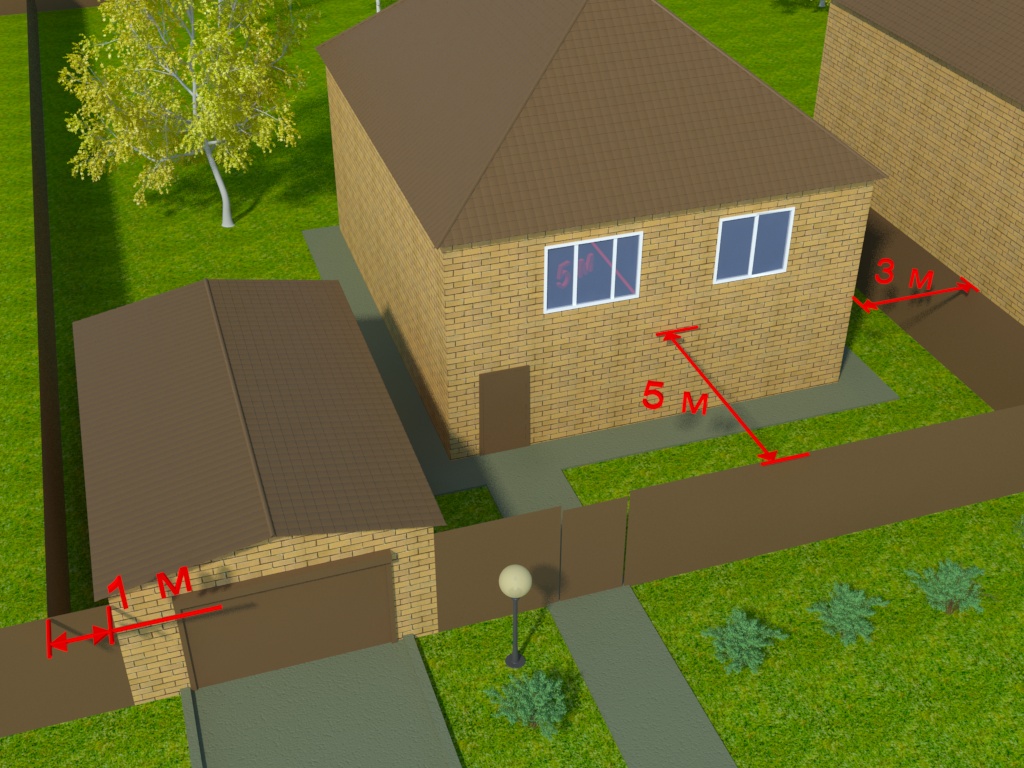 Отдельно стоящий гараж (является служебным строением).  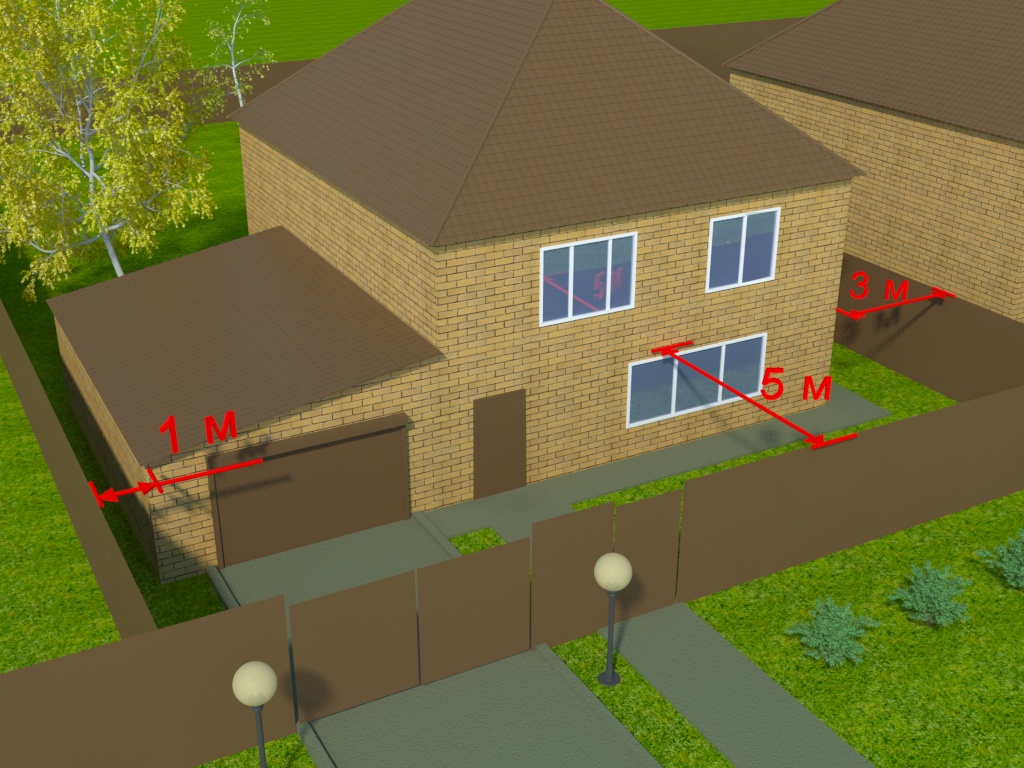 Пристроенный гараж (является служебным строением) к жилому дому.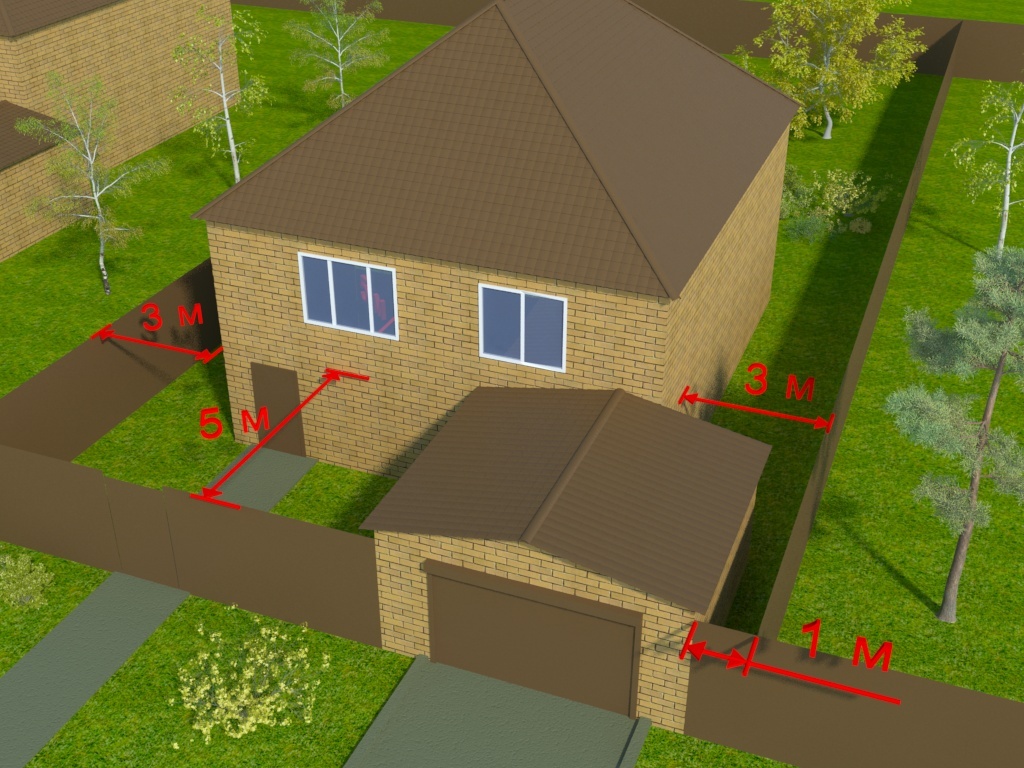 Пристроенный гараж (является служебным строением) к жилому дому.  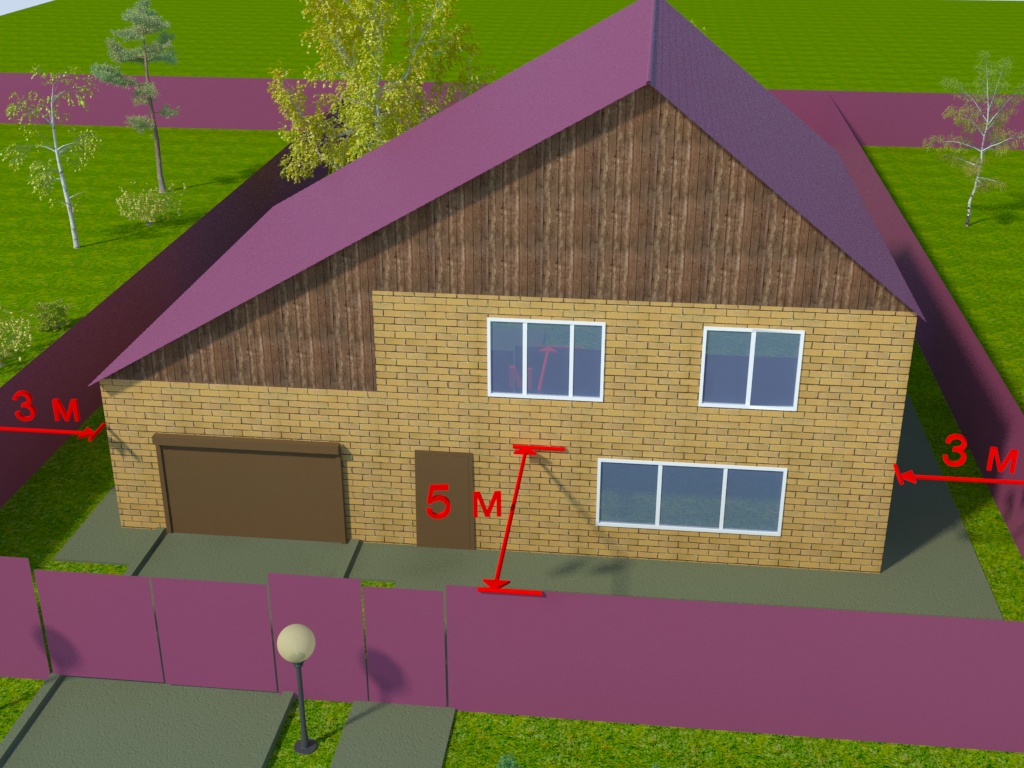 Пристроенный гараж (является частью дома) к жилому дому.  ОД. ОБЩЕСТВЕННО-ДЕЛОВАЯ ЗОНАустановить следующие виды разрешенного использования земельного участка и предельные размеры земельных участков и предельные параметры разрешенного строительства, в соответствии с Приказом Министерства экономического развития РФ от 1 сентября 2014 г. № 540 " Об утверждении классификатора видов разрешенного использования земельных участков":Предельные параметры земельных участков и разрешенного строительства:  Предельные максимальные значения коэффициентов застройки и коэффициентов плотности застройки территории для всех основных типов строений:- коэффициент застройки участка – 0,6;- коэффициент плотности застройки – 0,8.Предельные размеры земельных участков устанавливаются органами местного самоуправления в соответствии с территориальными строительными нормами в зависимости от типа здания и других местных особенностей. Предельные размеры следующие:1) минимальная (максимальная) площадь земельных участков в территориальной зоне ОД – 200-10000 кв.м. (включая площадь застройки); 2) минимальная (максимальная) ширина земельных участков вдоль фронта улицы (проезда) – 10 - 150 м; 3) для всех основных типов строений количество надземных этажей до 4-х;4) для всех вспомогательных строений до 3-х этажей. Исключение составляют шпили, башни, флагштоки;5) отступ от линии застройки основных видов разрешенного использования* до:– красной линии улицы не менее чем 5 метров;– красной линии проездов не менее чем 3 метра;– границы соседнего участка не менее чем 3 метра.* Отступ от линии застройки дошкольных образовательные учреждения и общеобразовательных школ, а так же для пожарных депо отступ от фронта выезда пожарных автомобилей до:– красной линии улицы не менее чем 10 метров;От хозяйственных построек до:– красных линий улиц и проездов не менее чем 5 метров, разрешается вынос гаражей на красную линию, при условии сохранения охранных зон инженерных сетей.Расстояния между жилыми зданиями, общественными зданиями и объектами вспомогательного и условно разрешенного видов использования, определяются, исходя из требований противопожарной безопасности, инсоляции и санитарной защиты в соответствии с действующими нормами и правилами, а так же при условии сохранения охранных зон инженерных сетей.6) требования к ограждению земельных участков: – ограждение земельных участков не должно быть «глухим» и высотой не более 2,5 метров; – характер ограждения и его высота со стороны улиц должны быть единообразными как минимум на протяжении одного квартала с обеих сторон улицы. Так же для общественных зданий и сооружений рекомендуется предусматривать парковочные места для посетителей, исходя из расчета среднего количества посещений.При физических и градостроительных изменениях объектов, расположенных на территории сельских населенных пунктов, необходимо руководствоваться параметрами и условиями, содержащимися в местных нормативах градостроительного проектирования.П-1. ЗОНА РАЗМЕЩЕНИЯ ПРОИЗВОДСТВЕННЫХ ОБЪЕКТОВустановить следующие виды разрешенного использования земельного участка и предельные размеры земельных участков и предельные параметры разрешенного строительства, в соответствии с Приказом Министерства экономического развития РФ от 1 сентября 2014 г. № 540 " Об утверждении классификатора видов разрешенного использования земельных участков":Примечание:1. Содержание видов разрешенного использования допускается без отдельного указания в классификаторе размещение и эксплуатацию линейного объекта (кроме железных дорог общего пользования и автомобильных дорог общего пользования федерального и регионального значения), размещение защитных сооружений (насаждений), информационных и геодезических знаков;2. Текстовое наименование ВРИ и его код (числовое обозначение) являются равнозначными.3. В санитарно-защитной зоне и на территории объектов других отраслей промышленности не допускается размещать объекты по производству лекарственных форм, склады сырья и полуфабрикатов для фармацевтических предприятий; объекты пищевых отраслей промышленности, оптовые склады продовольственного сырья и пищевых продуктов, комплексы водопроводных сооружений для подготовки и хранения питьевой воды, которые могут повлиять на качество продукции.4. В санитарно-защитной зоне объектов пищевых отраслей промышленности, оптовых складов продовольственного сырья и пищевой продукции, производства лекарственных средств и (или) лекарственных форм, складов сырья и полуфабрикатов для фармацевтических предприятий допускается размещение новых профильных, однотипных объектов, при исключении взаимного негативного воздействия на продукцию, среду обитания и здоровье человека.Предельные параметры земельных участков и разрешенного строительства: Предельные и максимальные значения коэффициентов застройки и коэффициентов плотности застройки территории:- коэффициент застройки участка – 0,6;- коэффициент плотности застройки – 0,8.Предельные размеры земельных участков устанавливаются органами местного самоуправления в соответствии с территориальными строительными нормами в зависимости от типа здания и других местных особенностей. Предельные размеры следующие:1) минимальная (максимальная) площадь земельных участков в территориальной зоне ПР-1 не ограничена; 2) минимальная (максимальная) ширина земельных участков вдоль фронта улицы (проезда) – 10 - 150 м; 3) для всех типов строений количество надземных этажей до 3-х, исключение составляют шпили, башни, флагштоки;4) отступ от линии застройки основных видов разрешенного использования*, а так же для общественных зданий вспомогательного и условно разрешенного видов использования до:– красной линии улицы не менее чем 5 метров;– красной линии проездов не менее чем 3 метра;– границы соседнего участка не менее чем 3 метра.*для пожарных депо отступ от фронта выезда пожарных автомобилей до:– красной линии улицы не менее чем 10 метров;От хозяйственных построек до:– красных линий улиц и проездов не менее чем 5 метров, разрешается вынос гаражей на красную линию, при условии сохранения охранных зон инженерных сетей.Расстояния между жилыми зданиями, общественными зданиями и сооружениями и/или объектами вспомогательного и условно разрешенного видов использования, определяются, исходя из требований противопожарной безопасности, инсоляции и санитарной защиты в соответствии с действующими нормами и правилами, а так же при условии сохранения охранных зон инженерных сетей.5) требования к ограждению земельных участков: –	характер ограждения земельного участка и его высота со стороны улицы должны быть единообразными на всем протяжении. – ограждение земельных участков не должно быть «глухим» и высотой не более 3,5 метров; 6) Расположение объектов на участке должно учитывать все градостроительные факторы и не должно оказывать вредного влияния на сложившуюся застройку, санитарно-защитные зоны, в отсутствии индивидуально разработанного проекта, устанавливаются в соответствии с СанПиН 2.2.1/2.1.1.1200-03.Так же для общественных зданий и сооружений рекомендуется предусматривать парковочные места для посетителей, исходя из расчета среднего количества посещений.При физических и градостроительных изменениях объектов, расположенных на территории сельских населенных пунктов, необходимо руководствоваться параметрами и условиями, содержащимися в местных нормативах градостроительного проектирования.Т. ЗОНА ТРАНСПОРТНОЙ ИНФРАСТРУКТУРЫустановить следующие виды разрешенного использования земельного участка и предельные размеры земельных участков и предельные параметры разрешенного строительства, в соответствии с Приказом Министерства экономического развития РФ от 1 сентября 2014 г. № 540 " Об утверждении классификатора видов разрешенного использования земельных участков": Примечание:1. Содержание видов разрешенного использования допускается без отдельного указания в классификаторе размещение и эксплуатацию линейного объекта (кроме железных дорог общего пользования и автомобильных дорог общего пользования федерального и регионального значения), размещение защитных сооружений (насаждений), информационных и геодезических знаков;2. Текстовое наименование ВРИ и его код (числовое обозначение) являются равнозначными.Предельные параметры земельных участков и разрешенного строительства:Предельные (минимальные и (или) максимальные) размеры земельных участков и предельные параметры разрешенного строительства, реконструкции объектов капитального строительства в пределах зоны Т включают в себя: 1. Предельные (минимальные и (или) максимальные) размеры земельных участков, в том числе их площадь: не подлежат ограничению, определяются в рамках разработки проектной документации; 2. Минимальные отступы от границ земельных участков в целях определения мест допустимого размещения зданий, строений, сооружений, за пределами которых запрещено строительство зданий, строений, сооружений – подлежат ограничению в соответствии с законодательством РФ, определяются в рамках разработки проектной документации; 3. Предельное количество этажей или предельную высоту зданий, строений, сооружений – не подлежит ограничению, определяется в рамках разработки проектной документации; 4. Максимальный процент застройки в границах земельного участка, определяемый как отношение суммарной площади земельного участка, которая может быть застроена, ко всей площади земельного участка – не подлежит ограничению, определяется в рамках разработки проектной документации.Предельные (минимальные и (или) максимальные) размеры земельных участков и предельные параметры разрешенного строительства, реконструкции объектов капитального строительства, для случаев непредусмотренных Правилами, устанавливаются в соответствии с законами и нормативно-техническими документами, принятыми органами государственной власти РФ, субъектов РФ, органами местного самоуправления, а также техническим регламентами.И. ЗОНА ИНЖЕНЕРНОЙ ИНФРАСТРУКТУРЫ установить следующие виды разрешенного использования земельного участка и предельные размеры земельных участков и предельные параметры разрешенного строительства, в соответствии с Приказом Министерства экономического развития РФ от 1 сентября 2014 г. № 540 " Об утверждении классификатора видов разрешенного использования земельных участков": Примечание:1. Содержание видов разрешенного использования допускается без отдельного указания в классификаторе размещение и эксплуатацию линейного объекта (кроме железных дорог общего пользования и автомобильных дорог общего пользования федерального и регионального значения), размещение защитных сооружений (насаждений), информационных и геодезических знаков;2. Текстовое наименование ВРИ и его код (числовое обозначение) являются равнозначными.Предельные параметры земельных участков и разрешенного строительства:Предельные (минимальные и (или) максимальные) размеры земельных участков и предельные параметры разрешенного строительства, реконструкции объектов капитального строительства в пределах зоны Т включают в себя: 1. Предельные (минимальные и (или) максимальные) размеры земельных участков, в том числе их площадь: не подлежат ограничению, определяются в рамках разработки проектной документации; 2. Минимальные отступы от границ земельных участков в целях определения мест допустимого размещения зданий, строений, сооружений, за пределами которых запрещено строительство зданий, строений, сооружений – подлежат ограничению в соответствии с законодательством РФ, определяются в рамках разработки проектной документации; 3. Предельное количество этажей или предельную высоту зданий, строений, сооружений – не подлежит ограничению, определяется в рамках разработки проектной документации; 4. Максимальный процент застройки в границах земельного участка, определяемый как отношение суммарной площади земельного участка, которая может быть застроена, ко всей площади земельного участка – не подлежит ограничению, определяется в рамках разработки проектной документации.Предельные (минимальные и (или) максимальные) размеры земельных участков и предельные параметры разрешенного строительства, реконструкции объектов капитального строительства, для случаев непредусмотренных Правилами, устанавливаются в соответствии с законами и нормативно-техническими документами, принятыми органами государственной власти РФ, субъектов РФ, органами местного самоуправления, а также техническим регламентами.СХ-1. ЗОНА РАЗМЕЩЕНИЯ ОБЪЕКТОВ СЕЛЬСКОХОЗЯЙСТВЕННОГО НАЗНАЧЕНИЯустановить следующие виды разрешенного использования земельного участка и предельные размеры земельных участков и предельные параметры разрешенного строительства, в соответствии с Приказом Министерства экономического развития РФ от 1 сентября 2014 г. № 540 "Об утверждении классификатора видов разрешенного использования земельных участков":Примечание:1. Содержание видов разрешенного использования допускается без отдельного указания в классификаторе размещение и эксплуатацию линейного объекта (кроме железных дорог общего пользования и автомобильных дорог общего пользования федерального и регионального значения), размещение защитных сооружений (насаждений), информационных и геодезических знаков;2. Текстовое наименование ВРИ и его код (числовое обозначение) являются равнозначными.Предельные параметры земельных участков и разрешенного строительства:Предельные (минимальные и (или) максимальные) размеры земельных участков и предельные параметры разрешенного строительства, реконструкции объектов капитального строительства в пределах зоны СХ-1 включают в себя: 1. Предельные (минимальные и (или) максимальные) размеры земельных участков, в том числе их площадь: не подлежат ограничению, определяются в рамках разработки проектной документации; 2. Минимальные отступы от границ земельных участков в целях определения мест допустимого размещения зданий, строений, сооружений, за пределами которых запрещено строительство зданий, строений, сооружений – подлежат ограничению в соответствии с законодательством РФ, определяются в рамках разработки проектной документации; 3. Предельное количество этажей или предельную высоту зданий, строений, сооружений – не подлежит ограничению, определяется в рамках разработки проектной документации; 4. Максимальный процент застройки в границах земельного участка, определяемый как отношение суммарной площади земельного участка, которая может быть застроена, ко всей площади земельного участка – не подлежит ограничению, определяется в рамках разработки проектной документации.Предельные (минимальные и (или) максимальные) размеры земельных участков и предельные параметры разрешенного строительства, реконструкции объектов капитального строительства, для случаев непредусмотренных Правилами, устанавливаются в соответствии с законами и нормативно-техническими документами, принятыми органами государственной власти РФ, субъектов РФ, органами местного самоуправления, а также техническим регламентами.СХ-2. ЗОНА, ПРЕДНАЗНАЧЕННАЯ ДЛЯ ВЕДЕНИЯ КФХустановить следующие виды разрешенного использования земельного участка и предельные размеры земельных участков и предельные параметры разрешенного строительства, в соответствии с Приказом Министерства экономического развития РФ от 1 сентября 2014 г. № 540 " Об утверждении классификатора видов разрешенного использования земельных участков":Разрешенные параметры использования земельных участков и объектов капитального строительства:- строительные параметры объекта определяются документацией по планировке территории, проектом объекта строительства;- плотность застройки, предельные размеры земельных участков, регламенты использования территории и требования к ней определяется градостроительной документацией, СП 42.13330.2011 "Градостроительство. Планировка и застройка городских и сельских поселений", СанПиН 2.2.1/2.1.1.1200-03 "Санитарно-защитные зоны и санитарная классификация предприятий, сооружений и иных объектов", Земельным кодексом Российской Федерации, Лесным кодексом Российской Федерации, СП 53.13330.2011 «Планировка и застройка территорий садоводческих (дачных) объединений граждан, здания и сооружения», и ведомственными нормами и правилами, с учетом реально сложившейся застройки и архитектурно-планировочным решением объекта.СХ-3. ЗОНА ДЛЯ ВЕДЕНИЯ ДАЧНОГО ХОЗЯЙСТВА И САДОВОДСТВАустановить следующие виды разрешенного использования земельного участка и предельные размеры земельных участков и предельные параметры разрешенного строительства, в соответствии с Приказом Министерства экономического развития РФ от 1 сентября 2014 г. № 540 " Об утверждении классификатора видов разрешенного использования земельных участков":Предельные параметры земельных участков и разрешенного строительства:Предельные и максимальные значения коэффициентов застройки и коэффициентов плотности застройки территории:Минимальная (максимальная) площадь участков предоставляемых в собственность:Расстояние от границ землевладения до строения, а также между строениями:Расстояние от основного строения до: От границ соседнего участка до:На территориях зон сельскохозяйственного использования не допускается размещение объектов производственного несельскохозяйственного использования, оказывающих вредное влияние на окружающую среду.Примечания: 1.Расстояния измеряются до наружных граней стен строений.2.Допускается блокировка хозяйственных построек на смежных приусадебных участках по взаимному письменному согласию собственников участков, удостоверенному в нотариальной форме, а также блокировка хозяйственных построек к основному строению.3.Высота зданий:3.1.Для всех основных строений количество надземных этажей - до 3-х этажей. 3.2.Для всех вспомогательных строений до двух этажей.3.3.Исключение: шпили, башни, флагштоки – без ограничения.4.Вспомогательные строения, за исключением гаражей, размещать со стороны улиц не допускается.Р-1. ЗОНА ОТДЫХАустановить следующие виды разрешенного использования земельного участка и предельные размеры земельных участков и предельные параметры разрешенного строительства, в соответствии с Приказом Министерства экономического развития РФ от 1 сентября 2014 г. № 540 " Об утверждении классификатора видов разрешенного использования земельных участков":Примечание:1. Содержание видов разрешенного использования допускается без отдельного указания в классификаторе размещение и эксплуатацию линейного объекта (кроме железных дорог общего пользования и автомобильных дорог общего пользования федерального и регионального значения), размещение защитных сооружений (насаждений), информационных и геодезических знаков;2. Текстовое наименование ВРИ и его код (числовое обозначение) являются равнозначными.Предельные параметры земельных участков и разрешенного строительства:Предельные (минимальные и (или) максимальные) размеры земельных участков и предельные параметры разрешенного строительства, реконструкции объектов капитального строительства в пределах зоны Р включают в себя: 1. Предельные (минимальные и (или) максимальные) размеры земельных участков, в том числе их площадь: не подлежат ограничению, определяются в рамках разработки проектной документации; 2. Минимальные отступы от границ земельных участков в целях определения мест допустимого размещения зданий, строений, сооружений, за пределами которых запрещено строительство зданий, строений, сооружений – подлежат ограничению в соответствии с законодательством РФ, определяются в рамках разработки проектной документации; 3. Предельное количество этажей или предельную высоту зданий, строений, сооружений – не подлежит ограничению, определяется в рамках разработки проектной документации; 4. Максимальный процент застройки в границах земельного участка, определяемый как отношение суммарной площади земельного участка, которая может быть застроена, ко всей площади земельного участка – не подлежит ограничению, определяется в рамках разработки проектной документации.Разрешённые параметры использования земельных участков и объектов капитального строительства:- строительные параметры объекта определяются документацией по планировке территории, проектом объекта строительства;- плотность застройки, предельные размеры земельных участков и регламенты использования территории и требований к ней определяются градостроительной документацией, СП 42.13330.2011 «Градостроительство. Планировка и застройка городских и сельских поселений», СанПиН 2.2.1/2.1.1.1200-03 «Санитарно-защитные зоны и санитарная классификация предприятий, сооружений и иных объектов», Водным кодексом Российской Федерации, Лесным кодексом Российской Федерации, Земельным кодексом Российской Федерации, и ведомственными нормами и правилами, с учетом реально сложившейся застройки и архитектурно-планировочным решением объекта, конструктивными требованиями. Р-2. ЗОНА ОЗЕЛЕНЕННЫХ ТЕРРИТОРИЙ ОБЩЕГО ПОЛЬЗОВАНИЯустановить следующие виды разрешенного использования земельного участка и предельные размеры земельных участков и предельные параметры разрешенного строительства, в соответствии с Приказом Министерства экономического развития РФ от 1 сентября 2014 г. № 540 " Об утверждении классификатора видов разрешенного использования земельных участков":Разрешённые параметры использования земельных участков и объектов капитального строительства:- строительные параметры объекта определяются документацией по планировке территории, проектом объекта строительства;- плотность застройки, предельные размеры земельных участков и регламенты использования территории и требований к ней определяются градостроительной документацией, СП 42.13330.2011 «Градостроительство. Планировка и застройка городских и сельских поселений», СанПиН 2.2.1/2.1.1.1200-03 «Санитарно-защитные зоны и санитарная классификация предприятий, сооружений и иных объектов», Водным кодексом Российской Федерации, Лесным кодексом Российской Федерации, Земельным кодексом Российской Федерации, и ведомственными нормами и правилами, с учетом реально сложившейся застройки и архитектурно-планировочным решением объекта, конструктивными требованиями. СН-1. ЗОНА РАЗМЕЩЕНИЯ КЛАДБИЩустановить следующие виды разрешенного использования земельного участка и предельные размеры земельных участков и предельные параметры разрешенного строительства, в соответствии с Приказом Министерства экономического развития РФ от 1 сентября 2014 г. № 540 " Об утверждении классификатора видов разрешенного использования земельных участков":Примечание:1. Содержание видов разрешенного использования допускается без отдельного указания в классификаторе размещение и эксплуатацию линейного объекта (кроме железных дорог общего пользования и автомобильных дорог общего пользования федерального и регионального значения), размещение защитных сооружений (насаждений), информационных и геодезических знаков;2. Текстовое наименование ВРИ и его код (числовое обозначение) являются равнозначными.Предельные параметры земельных участков и разрешенного строительства:Предельные (минимальные и (или) максимальные) размеры земельных участков и предельные параметры разрешенного строительства, реконструкции объектов капитального строительства в пределах зоны СН-1 включают в себя: 1. Предельные (минимальные и (или) максимальные) размеры земельных участков, в том числе их площадь: не подлежат ограничению, определяются в рамках разработки проектной документации; 2. Минимальные отступы от границ земельных участков в целях определения мест допустимого размещения зданий, строений, сооружений, за пределами которых запрещено строительство зданий, строений, сооружений – не подлежат ограничению, определяются в рамках разработки проектной документации; 3. Предельное количество этажей или предельную высоту зданий, строений, сооружений – не подлежит ограничению, определяется в рамках разработки проектной документации; 4. Максимальный процент застройки в границах земельного участка, определяемый как отношение суммарной площади земельного участка, которая может быть застроена, ко всей площади земельного участка – не подлежит ограничению, определяется в рамках разработки проектной документации.Предельные (минимальные и (или) максимальные) размеры земельных участков и предельные параметры разрешенного строительства, реконструкции объектов капитального строительства, для случаев непредусмотренных Правилами, устанавливаются в соответствии с законами и нормативно-техническими документами, принятыми органами государственной власти РФ, субъектов РФ, органами местного самоуправления, а также техническим регламентами.СН-2. ЗОНА РАЗМЕЩЕНИЯ ТБО установить следующие виды разрешенного использования земельного участка и предельные размеры земельных участков и предельные параметры разрешенного строительства, в соответствии с Приказом Министерства экономического развития РФ от 1 сентября 2014 г. № 540 " Об утверждении классификатора видов разрешенного использования земельных участков":РТ-1. ЗОНА РАЗМЕЩЕНИЯ ОБЪЕКТОВ МИНИСТЕРСТВА ОБОРОНЫустановить следующие виды разрешенного использования земельного участка и предельные размеры земельных участков и предельные параметры разрешенного строительства, в соответствии с Приказом Министерства экономического развития РФ от 1 сентября 2014 г. № 540 " Об утверждении классификатора видов разрешенного использования земельных участков":Разрешённые параметры использования земельных участков и объектов капитального строительства:- строительные параметры объекта определяются градостроительной документацией, проектом объекта строительства;- плотность застройки, предельные размеры земельных участков, регламенты использования территории и требования к ней определяется градостроительной документацией, СП 42.13330.2011 «Градостроительство. Планировка и застройка городских и сельских поселений», СанПиН 2.2.1/2.1.1.1200-03 «Санитарно-защитные зоны и санитарная классификация предприятий, сооружений и иных объектов», с учетом реально сложившейся застройки и архитектурно-планировочным решением объекта, в соответствии с техническими регламентами.ГЛФ. ЗОНА ЗЕМЕЛЬ ЛЕСНОГО ФОНДА установить следующие виды разрешенного использования земельного участка и предельные размеры земельных участков и предельные параметры разрешенного строительства, в соответствии с Приказом Министерства экономического развития РФ от 1 сентября 2014 г. № 540 " Об утверждении классификатора видов разрешенного использования земельных участков":Использование земельных участков в данной зоне регламентируется Лесным кодексом РФ, Градостроительным кодексом РФ, Земельным кодексом РФ и другими законодательными актами федерального, регионального и местного законодательства в сфере использования лесных ресурсов. Лесным кодексом на территории защитных лесов установлены следующие виды деятельности (ст. 25, 102-107 Лесного кодекса РФ): Использование лесов может быть следующих видов:  выборочные рубки;  заготовка и сбор недревесных лесных ресурсов;  заготовка пищевых лесных ресурсов и сбор лекарственных растений;  осуществление научно-исследовательской деятельности, образовательной деятельности; осуществление рекреационной деятельности; выращивание лесных плодовых, ягодных, декоративных растений, лекарственных растений;  строительство и эксплуатация гидротехнических сооружений;  строительство, реконструкция, эксплуатация линейных объектов;  переработка древесины и иных лесных ресурсов;  осуществление религиозной деятельности; сенокошения и пчеловодства;  иные виды, определенные в соответствии с частью 2 статьи 6 Лесного Кодекса РФ.                                                                                                                                Строительство, реконструкция и эксплуатация объектов, не связанных с созданием лесной инфраструктуры, на землях лесного фонда допускаются для:  использования гидротехнических сооружений;  использования линий электропередачи, линий связи, дорог, трубопроводов и других линейных объектов, а также сооружений, являющихся неотъемлемой технологической частью указанных объектов (далее - линейные объекты);  переработки древесины и иных лесных ресурсов;  осуществления рекреационной деятельности;  осуществления религиозной деятельности. Особенности использования, охраны, защиты, воспроизводства лесов, выполняющих функции защиты природных и иных объектов, устанавливаются уполномоченным федеральным органом исполнительной власти. Кодекса РФ.                                                                                                                  Разрешенные параметры использования земельных участков и объектов капитального строительства устанавливаются техническими регламентами.ВФ. ЗОНА ЗЕМЕЛЬ ВОДНОГО ФОНДА установить следующие виды разрешенного использования земельного участка и предельные размеры земельных участков и предельные параметры разрешенного строительства, в соответствии с Приказом Министерства экономического развития РФ от 1 сентября 2014 г. № 540 " Об утверждении классификатора видов разрешенного использования земельных участков":Примечание:1. Содержание видов разрешенного использования допускается без отдельного указания в классификаторе размещение и эксплуатацию линейного объекта (кроме железных дорог общего пользования и автомобильных дорог общего пользования федерального и регионального значения), размещение защитных сооружений (насаждений), информационных и геодезических знаков;2. Текстовое наименование ВРИ и его код (числовое обозначение) являются равнозначными.Предельные параметры земельных участков и разрешенного строительства:Предельные (минимальные и (или) максимальные) размеры земельных участков и предельные параметры разрешенного строительства, реконструкции объектов капитального строительства в пределах зоны ВФ включают в себя: 1. Предельные (минимальные и (или) максимальные) размеры земельных участков, в том числе их площадь: не подлежат ограничению, определяются в рамках разработки проектной документации; 2. Минимальные отступы от границ земельных участков в целях определения мест допустимого размещения зданий, строений, сооружений, за пределами которых запрещено строительство зданий, строений, сооружений – подлежат ограничению в соответствии с законодательством РФ, определяются в рамках разработки проектной документации; 3. Предельное количество этажей или предельную высоту зданий, строений, сооружений – не подлежит ограничению, определяется в рамках разработки проектной документации; 4. Максимальный процент застройки в границах земельного участка, определяемый как отношение суммарной площади земельного участка, которая может быть застроена, ко всей площади земельного участка – не подлежит ограничению, определяется в рамках разработки проектной документации.ООТ. ЗОНА ОСОБО ОХРАНЯЕМЫХ ПРИРОДНЫХ ТЕРРИТОРИЙ И ОБЪЕКТОВЗоны земель природоохранного назначения предназначены для размещения земель природоохранного назначения, режимы использования и охраны которых определяются в соответствии с требованиями статьи 97 Земельного кодекса Российской Федерации, ст. 102-106 Лесного кодекса Российской Федерации, Постановления Правительства Российской Федерации от 14 декабря . № 1007 "Об утверждении Положения об определении функциональных зон в лесопарковых зонах, площади и границ лесопарковых зон, зеленых зон", Приказом Министерства сельского хозяйства Российской Федерации от 6 ноября . N 543 "Об утверждении особенностей использования, охраны защиты, воспроизводства лесов, расположенных в водоохранных зонах, лесов, выполняющих функции защиты природных и иных объектов, ценных лесов, а также лесов, расположенных на особо защитных участках лесов".установить следующие виды разрешенного использования земельного участка и предельные размеры земельных участков и предельные параметры разрешенного строительства, в соответствии с Приказом Министерства экономического развития РФ от 1 сентября 2014 г. № 540 " Об утверждении классификатора видов разрешенного использования земельных участков":Разрешённые параметры использования земельных участков и объектов капитального строительства:- строительные параметры объекта определяются документацией по планировке территории, проектом объекта строительства;- плотность застройки, предельные размеры земельных участков, регламенты использования территории и требования к ней определяется градостроительной документацией, СП 42.13330.2011 "Градостроительство. Планировка и застройка городских и сельских поселений", СанПиН 2.2.1/2.1.1.1200-03 "Санитарно-защитные зоны и санитарная классификация предприятий, сооружений и иных объектов", Земельным кодексом Российской Федерации, Лесным кодексом Российской Федерации, СП 53.13330.2011 «Планировка и застройка территорий садоводческих (дачных) объединений граждан, здания и сооружения», и ведомственными нормами и правилами, с учетом реально сложившейся застройки и архитектурно-планировочным решением объекта.Статья 4. Зоны на которые градостроительные регламенты не устанавливаютсяА – ЗОНЫ, НА КОТОРЫЕ ГРАДОСТРОИТЕЛЬНЫЕ РЕГЛАМЕНТЫ НЕ УСТАНАВЛИВАЮТСЯ А-1 Зона сельскохозяйственных угодий земель сельскохозяйственного назначения (пашни, сенокосы, пастбища, залежи, земли, занятые многолетними насаждениями) Использование земельных участков в данной зоне регламентируется Земельным кодексом РФ, Градостроительным кодексом, Федеральным законом от 21.12.2004 N 172-ФЗ "О переводе земель или земельных участков из одной категории в другую", и другими законодательными актами федерального, регионального и местного законодательства в сфере использования земель сельскохозяйственного назначения. Использование земельных участков в составе сельскохозяйственных угодий земель сельскохозяйственного назначения определяется уполномоченными федеральными органами исполнительной власти, уполномоченными органами исполнительной власти Челябинской области или уполномоченными органами местного самоуправления Варненского района и Варненского сельского поселения в соответствии с федеральными законами (ч.7 ст.36 Градостроительного кодекса Российской Федерации). До установления федеральным законодательством порядка изменения разрешенного использования земельных участков, на которые действие градостроительных регламентов не распространяется или не устанавливаются, изменение разрешенного использования таких земельных участков, за исключением особо ценных продуктивных сельскохозяйственных угодий, может осуществляться решением Главы администрации Варненского муниципального района с учетом публичных слушаний в соответствии с п. 3 ч. 1 ст. 4 Федерального закона от 29.12.2004 N 191-ФЗ "О введении в действие Градостроительного кодекса Российской Федерации". Основные виды разрешенного использования: • растениеводство (код 1.1); • выращивание зерновых и иных сельскохозяйственных культур (код 1.2); • овощеводство (код 1.3); • выращивание тонизирующих, лекарственных, цветочных культур (код 1.4); • садоводство (код 1.5); • выращивание льна и конопли (код 1.6); • скотоводство (код 1.8); • пчеловодство (код 1.12); • научное обеспечение сельского хозяйства (код 1.14); • питомники (код 1.17); • рыбоводство (код 1.13). Условно разрешенные виды использования: • не установлены. Вспомогательные виды разрешенного использования: • не установлены. Разрешенные параметры использования земельных участков и объектов капитального строительства устанавливаются техническими регламентами.А-2 Зона земель лесного фонда А-3 Зона земель, покрытых поверхностными водами Использование земельных участков в данной зоне регламентируется Водным кодексом, Градостроительным кодексом РФ, Земельным кодексом РФ и другими законодательными актами федерального, регионального и местного законодательства в сфере использования земель, покрытых поверхностными водами. На основании договоров водопользования, если иное не предусмотрено частями 2 и 3 Водного кодекса РФ, водные объекты, находящиеся в федеральной собственности, собственности субъектов Российской Федерации, собственности муниципальных образований, предоставляются в пользование для:  забора (изъятия) водных ресурсов из поверхностных водных объектов;  использования акватории водных объектов, в том числе для рекреационных целей;  использования водных объектов без забора (изъятия) водных ресурсов для целей производства электрической энергии.  сброса сточных вод и (или) дренажных вод;  забора (изъятия) водных ресурсов для орошения земель сельскохозяйственного назначения (в том числе лугов и пастбищ);  полива садовых, огородных, дачных земельных участков, ведения личного подсобного хозяйства, а также водопоя, проведения работ по уходу за сельскохозяйственными животными;  организованного отдыха детей, а также организованного отдыха ветеранов, граждан пожилого возраста, инвалидов  купания и удовлетворения иных личных и бытовых нужд граждан;  рыболовства, товарного рыбоводства, охоты;  воспроизводства и акклиматизации водных биологических ресурсов;  проведения государственного мониторинга водных объектов и других природных ресурсов;  охраны окружающей среды, в том числе водных объектов;  научных, учебных целей;  и др. целей, указанных в ст. 11 Водного кодекса РФ. Предоставление водных объектов, находящихся в федеральной собственности, собственности Челябинской  области, собственности муниципальных образований или частей таких водных объектов в пользование на основании договоров водопользования или решений о предоставлении водных объектов в пользование осуществляется соответственно исполнительными органами государственной власти и органами местного самоуправления Варненского района и Казановского сельского поселения в пределах их полномочий в соответствии со статьями 24-27 Водного Кодекса. Основные виды разрешенного использования: • водные объекты (код 11.0); • общее пользование водными объектами (код 11.1); • специальное пользование водными объектами (код 11.2); • гидротехнические сооружения (код 11.3). Условно разрешенные виды использования: • не установлены. Вспомогательные виды разрешенного использования: • не установлены. Разрешенные параметры использования земельных участков и объектов капитального строительства устанавливаются техническими регламентами.А-4 Зона особо охраняемых природных территорий и объектов Зоны особо охраняемых природных территорий и объектов предназначена для размещения особо охраняемых природных территорий и объектов, для которых установлен особый режим охраны и использования: • государственные природные заповедники; • национальные парки; • природные парки; • государственные природные заказники; • памятники природы; • дендрологические парки; • ботанические сады; • особо защитные участки леса. Деятельность в границах зоны регламентируется Федеральным законом от 14.03.1995 №33- ФЗ (ред. от 27.12.2009), утвержденными положениями и паспортами на соответствующие особо охраняемые территории и объекты. Основные виды разрешенного использования: • деятельность по особой охране и изучению природы (код 9.0); • охрана природных территорий (код 9.1); • курортная деятельность (код 9.2); • историко-культурная деятельность(код 9.3). Условно разрешенные виды использования: • не установлены. Вспомогательные виды разрешенного использования: • не установлены.  Предельные (минимальные) размеры земельных участков и предельные параметры разрешенного строительства, реконструкции объектов капитального строительства для объектов, определяются в соответствии с техническими регламентами.Статья 5.  Виды зон градостроительных ограничений1. На карте градостроительного зонирования в составе настоящих Правил отображаются границы зон действия градостроительных ограничений, установленные в соответствии с действующим законодательством Российской Федерации, законодательством субъекта Российской Федерации и нормативными правовыми актами органов местного самоуправления поселения.2. Видами зон действия градостроительных ограничений, границы которых отображаются на карте градостроительного зонирования являются:1) зоны с особыми условиями использования территорий (зоны охраны объектов культурного наследия, санитарно-защитные зоны, водоохранные зоны и др.), устанавливаемые в соответствии с законодательством Российской Федерации;2) зоны действия опасных природных или техногенных провесов (затопление, нарушенные территории, неблагоприятные геологические, гидрогеологические, атмосферные и другие процессы - сейсмика, оползни, карсты, эрозия, территории, с повышенным уровнем радиационного фона и т.д.);3) зоны действия публичных сервитутов;4) зоны особо охраняемых территорий поселения.3. Границы зон действия градостроительных ограничений отображаются на карте градостроительного зонирования на основании установленных законодательством Российской Федерации нормативных требований, а также утвержденных в установленном государственными нами проектов зон градостроительных ограничений.4. Градостроительные ограничения устанавливают дополнительные по отношению к градостроительным регламентам настоящих Правил требования по использованию земельных участков объектов капитального строительства в границах соответствующих территориальных зон, обязательные для исполнения и соблюдения всеми субъектами градостроительных отношений.5. В случае действия градостроительных ограничений в границах установленных территориальных зон виды разрешенного использования земельных участков и объектов капитального строительства в зоне действия ограничений определяются с учетом требований градостроительных регламентов и градостроительных ограничений.Статья 6. Зоны действия публичных сервитутовГраницы зон действия публичных сервитутов отображаются в проектах межевания территорий поселения и указываются в градостроительных планах земельных участков.Статья 7. Зоны особо охраняемых территорий поселенияК таким зонам относятся территории, требующие особой охраны и повышенных требований (ограничений) при их градостроительном использовании (территории памятников истории и культуры, территории центра поселения, исторической части, природные территории и некоторые другие территории, выявляемые в процессе изучения и градостроительного зонирования).Статья 8. Ограничения использования земельных участков и объектов капитального строительства1. На карте градостроительного зонирования в виде зон ограничений устанавливаются зоны с особыми условиями использования территорий.Виды зон ограничений устанавливаются посредством добавления через дефис к наименованию территориальных зон обозначений, предусмотренных настоящими Правилами.2. Устанавливаются следующие виды зон ограничений:3. В пределах границ зон ограничений градостроительные регламенты применяются с учетом требований, предусмотренных настоящими Правилами.4. После утверждения проектов санитарно-защитных зон, зон санитарной охраны источников питьевого водоснабжения в настоящие Правила вносятся изменения в установленном порядке.Статья 9. Ограничения использования земельных участков и объектов капитального строительства в границах санитарно-защитных зон (С/З 1)Санитарно-защитная зона или какая-либо ее часть не могут рассматриваться как резервная территория предприятия и использоваться для расширения промышленной площадки, а также для перспективного развития селитебной территории. Санитарно-защитная зона не может рассматриваться как территория для размещения коллективных и индивидуальных дачных и садово-огородных участков.1. Использование земельных участков и объектов капитального строительства в санитарно-защитных зонах осуществляется с учетом ограничений, предусмотренных частями 2 и 3 настоящей статьи.2. В границах санитарно-защитных зон запрещается размещение:1) объектов для проживания людей;2) земельных участков для дачного строительства, садоводства и огородничества;3) предприятий по производству лекарственных веществ, лекарственных средств и (или) лекарственных форм;4) складов сырья и полупродуктов для фармацевтических предприятий в границах санитарно-защитных зон и на территории предприятий других отраслей промышленности, а также в зоне влияния их выбросов при концентрациях выше 0,1 ПДК для атмосферного воздуха;5) предприятий пищевых отраслей промышленности;6) оптовых складов продовольственного сырья и пищевых продуктов;7) комплексов водопроводных сооружений для подготовки и хранения питьевой воды;8) открытых спортивных сооружений;9) парков;10) образовательных и детских учреждений;11) лечебно-профилактических и оздоровительных учреждений общего пользования.3. В границах санитарно-защитных зон по согласованию с органами государственной власти в области санитарно-эпидемиологического надзора разрешается размещение:1) предприятий, их отдельных зданий и сооружений с производствами меньшего класса вредности, чем основное производство;2) пожарных депо;3) бань;4) прачечных;5) объектов торговли и общественного питания;6) мотелей, гостиниц;7) гаражей, площадок и сооружений для хранения общественного и индивидуального транспорта;8) объектов автосервиса, автомобильные заправочные станции;9) административных зданий, конструкторских бюро, связанных с обслуживанием данного предприятия;10) поликлиник, научно-исследовательских лабораторий, закрытых спортивно-оздоровительных сооружений для работников предприятия;11) нежилых помещений для дежурного аварийного персонала и охраны предприятий, помещений для пребывания работающих по вахтовому методу;12) линейных объектов, объектов инженерной инфраструктуры;13) артезианских скважин для технического водоснабжения;14) водоохлаждающих сооружений для подготовки технической воды;15) канализационных насосных станций;16) сооружений оборотного водоснабжения;17) питомников растений для озеленения промышленных площадок и санитарно-защитных зон;18) новых объектов пищевой промышленности, оптовых складов продовольственного сырья и пищевой продукции в границах санитарно-защитных зон предприятий пищевых отраслей промышленности, при исключении взаимного негативного воздействия;19) зеленых насаждений;20) малых архитектурных форм и элементов благоустройства.4. Архитектурно-строительное проектирование, строительство и реконструкция объектов капитального строительства в границах санитарно-защитных зон осуществляется по согласованию с органами государственной власти в области санитарно-эпидемиологического надзора, в порядке, установленном нормативными правовыми актами Российской Федерации.Статья 10. Ограничения использования земельных участков и объектов капитального строительства в водоохранных зонах (В)        Водоохранные зоны и режим использования устанавливаются в соответствии со статьей 65 Водного кодекса Российской Федерации.Статья 11. Ограничения использования земельных участков и объектов капитального строительства в зонах источников питьевого водоснабжения (ИВ 1)1. Границы зон источников питьевого водоснабжения, в том числе подземных и поверхностных источников водоснабжения, установлены в соответствии с границами первого пояса зон санитарной охраны источников водоснабжения.2. В зонах подземных источников питьевого водоснабжения запрещается:1) посадка высокоствольных деревьев;2) все виды строительства, не имеющие непосредственного отношения к эксплуатации, реконструкции и расширению водопроводных сооружений;3) размещение трубопроводов различного назначения;4) размещение жилых и хозяйственно-бытовых зданий, проживания людей;5) применение ядохимикатов и удобрений.3. В зонах поверхностных источников питьевого водоснабжения дополнительно к ограничениям, указанным в пункте 2 настоящей статьи запрещается:1) спуск сточных вод, в том числе сточных вод водного транспорта;2) купание, водопой скота, стирка белья;3) иные виды водопользования, оказывающие влияние на качество воды.Статья 12. Ограничения использования земельных участков и объектов капитального строительства в зонах санитарной охраны источников питьевого водоснабжения (ИВ 2)1. Границы зон санитарной охраны источников питьевого водоснабжения, в том числе подземных и поверхностных источников водоснабжения, установлены в соответствии с границами второго пояса зон санитарной охраны источников водоснабжения.2. В зонах санитарной охраны подземных источников питьевого водоснабжения запрещается:1) закачки отработанных вод в подземные горизонты;2) подземного складирования твердых отходов;3) разработки недр земель;4) размещения складов горюче - смазочных материалов, ядохимикатов и минеральных удобрений, накопителей промстоков, шламохранилищ и других объектов, обусловливающих опасность химического загрязнения подземных вод;5) размещение кладбищ, скотомогильников, полей ассенизации, полей фильтрации, навозохранилищ, силосных траншей, животноводческих и птицеводческих предприятий и других объектов, обусловливающих опасность микробного загрязнения подземных вод;6) применение удобрений и ядохимикатов;7) рубка леса главного пользования и реконструкции.         3. В зонах санитарной охраны подземных источников питьевого водоснабжения по согласованию с органами государственной власти в области санитарно-эпидемиологического, экологического и геологического надзора и при соблюдении требований СанПиН 2.1.4.1110-02 «Зоны санитарной охраны источников водоснабжения и водопроводов питьевого назначения» разрешается:1) размещение объектов капитального строительства и временных сооружений;2) бурение новых скважин.4. В зонах санитарной охраны поверхностных источников питьевого водоснабжения запрещается:1) отведение сточных вод в зоне водосбора поверхностного источника водоснабжения включая его притоки;2) производить рубки леса главного пользования и реконструкции, а также закрепление за лесозаготовительными предприятиями древесины на корню и лесосечного фонда долгосрочного пользования. Допускаются только рубки ухода и санитарные рубки леса;3) расположения стойбищ и выпаса скота, а также всякое другое использование водоема и земельных участков, лесных угодий в пределах прибрежной полосы шириной не менее , которое может привести к ухудшению качества или уменьшению количества воды источника водоснабжения;4) сброс промышленных, сельскохозяйственных, городских и ливневых сточных вод, содержание в которых химических веществ и микроорганизмов превышает установленные санитарными правилами гигиенические нормативы качества воды.5. В зонах санитарной охраны поверхностных источников питьевого водоснабжения по согласованию с органами государственной власти в области санитарно-эпидемиологического, экологического и геологического надзора и при соблюдении требований СанПиН 2.1.4.1110-02 «Зоны санитарной охраны источников водоснабжения и водопроводов питьевого назначения» разрешается:1) добыча песка, гравия;2) проведение дноуглубительных работ в пределах акватории, зон санитарной охраны;3) купание, туризм, водный спорт и рыбная ловля в установленных местах.Статья 13. Ограничения использования земельных участков и объектов капитального строительства в зонах источников питьевого водоснабжения (ИВ 3)1. Границы зон санитарной охраны источников питьевого водоснабжения, в том числе подземных и поверхностных источников водоснабжения, установлены в соответствии с границами третьего пояса зон санитарной охраны источников водоснабжения.2. В зонах санитарной охраны подземных источников питьевого водоснабжения запрещается:1) закачки отработанных вод в подземные горизонты;2) подземного складирования твердых отходов;3) разработки недр земель.3. В зонах санитарной охраны подземных источников питьевого водоснабжения по согласованию с органами государственной власти в области санитарно-эпидемиологического, экологического и геологического надзора и при соблюдении требований СанПиН 2.1.4.1110-02 «Зоны санитарной охраны источников водоснабжения и водопроводов питьевого назначения» разрешается:1) размещение объектов капитального строительства и временных сооружений;2) бурение новых скважин;3) размещение складов горюче-смазочных материалов;4) применение ядохимикатов и минеральных удобрений;5) размещение накопителей промышленных стоков, шламохранилищ и других объектов, вызывающих опасность химического загрязнения подземных вод.4. В зонах санитарной охраны поверхностных источников питьевого водоснабжения запрещается отведение сточных вод в зоне водосбора поверхностного источника водоснабжения включая его притоки.5. В зонах санитарной охраны поверхностных источников питьевого водоснабжения по согласованию с органами государственной власти в области санитарно-эпидемиологического, экологического и геологического надзора и при соблюдении требований СанПиН 2.1.4.1110-02 «Зоны санитарной охраны источников водоснабжения и водопроводов питьевого назначения» разрешается:1) добыча песка, гравия;2) проведение дноуглубительных работ в пределах акватории, зон санитарной охраны.Статья 14. Ограничения использования земельных участков и объектов капитального строительства в зонах затопления 1% обеспеченности паводковыми водами (ПТ)1. В границах зон затопления 1% обеспеченности паводковыми водами использование земельных участков и объектов капитального строительства, архитектурно-строительное проектирование, строительство, реконструкция и капитальный ремонт объектов капитального строительства осуществляется при условии проведения инженерной подготовки территории от затопления паводковыми водами и подтопления грунтовыми водами путем подсыпки (намыва), обвалования грунтом и иными способами.2. Инженерная подготовка территории проводится в соответствии со следующими требованиями:1) отметку бровки подсыпанной территории следует принимать не менее чем на  выше расчетного горизонта высоких вод с учетом высоты волны при ветровом нагоне;2) превышение гребня дамбы обвалования над расчетным уровнем следует устанавливать в зависимости от класса сооружений согласно СНиП 2.06.15-85 "Инженерная защита территорий от затопления и подтопления" и СНиП 2.06.01-86 "Гидротехнические сооружения. Основные положения проектирования";3) за расчетный горизонт высоких вод следует принимать отметку наивысшего уровня воды повторяемостью:а) один раз в 100 лет - для территорий, застроенных или подлежащих застройке жилыми и общественными зданиями;б) один раз в 10 лет - для территорий парков и плоскостных спортивных сооружений.Статья 15. Ограничения использования земельных участков и объектов капитального строительства в зоне охраны магистральных ЛЭП (Э)Использование земельных участков и объектов капитального строительства, расположенных в границах зоны охраны магистральных ЛЭП, осуществляется в соответствии с постановление Правительства Российской Федерации от 24.02.2009 N 160 (ред. от 26.08.2013) "О порядке установления охранных зон объектов электросетевого хозяйства и особых условий использования земельных участков, расположенных в границах таких зон" (вместе с "Правилами установления охранных зон объектов электросетевого хозяйства и особых условий использования земельных участков, расположенных в границах таких зон").Статья 16. Ограничения использования земельных участков и объектов капитального строительства в зоне залегания полезных ископаемых (НД)В зоне залегания полезных ископаемых размещение промышленного и гражданского строительства допускается с разрешения органов управления государственным фондом недр и горного надзора только при условии обеспечения возможности извлечения полезных ископаемых или доказанности экономической целесообразности застройки.Статья 17. Ограничения использования земельных участков и объектов капитального строительства в зоне заболоченных территорий (З)1. В зоне заболоченных территорий следует предусматривать понижение уровня грунтовых вод в зоне капитальной застройки путем устройства закрытых дренажей. На территории усадебной застройки в сельских поселениях и на территориях стадионов, парков и других озелененных территорий общего пользования допускается открытая осушительная сеть.2. В зоне заболоченных территорий после проведения мероприятий, обеспечивающие понижение уровня грунтовых вод на территории разрешается строительство:1) капитальной застройки при понижении уровня грунтовых вод от проектной отметки поверхности не менее ;2) стадионов, парков, скверов и других зеленых насаждений при понижении уровня грунтовых вод от проектной отметки поверхности не менее .Статья 18. Ограничения использования земельных участков и объектов капитального строительства в зоне объектов культурного наследия (Н)1. Использование земельных участков и объектов капитального строительства, отнесенных к объектам культурного наследия и расположенных в границах зоны объектов культурного наследия, осуществляется в соответствии с нормативными правовыми актами Российской Федерации, в том числе нижеперечисленными ограничениями:1) обеспечение неизменности облика и интерьера объектов культурного наследия;2) обеспечение режима содержания объектов культурного наследия;3) обеспечение доступа к объектам культурного наследия, устанавливаемого органами местного самоуправления по согласованию с органами государственной власти в области охраны объектов культурного наследия;4) не допускается размещать склады и производства взрывчатых и огнеопасных материалов, материалов, загрязняющих интерьер объектов культурного наследия, их фасад, прилегающую территорию и водные объекты, а также материалов, имеющих вредные парообразные, газообразные и иные выделения;5) не допускается размещать производства, имеющие оборудование, оказывающее динамическое и вибрационное воздействие на конструкции объектов культурного наследия, независимо от их мощности;6) не допускается размещать производства и лаборатории, связанные с неблагоприятным для объектов культурного наследия температурно-влажностным режимом и применением химически активных веществ.2. Использование земельных участков и объектов капитального строительства, не отнесенных к объектам культурного наследия и расположенных в границах зоны объектов культурного наследия, осуществляется в соответствии с ограничениями, установленными подпунктами 4, 5, 6 пункта 1 настоящей статьи.3. Проектная документация на реконструкцию и капитальный ремонт объектов культурного наследия выполняется в соответствии с требованиями к сохранению объектов культурного наследия, установленными нормативными правовыми актами Российской Федерации, и подлежит обязательной государственной историко-культурной экспертизе.4. Архитектурно-строительное проектирование, строительство, реконструкция и капитальный ремонт объектов капитального строительства, не отнесенных к объектам культурного наследия, а также другие виды градостроительной деятельности в зоне объектов культурного наследия осуществляется по согласованию с органами государственной власти в области охраны объектов культурного наследия в порядке, установленном нормативными правовыми актами Российской Федерации.Статья 19. Ограничения использования земельных участков и объектов капитального строительства в охранных зонах газопроводов (ГП)1. Использование земельных участков и объектов капитального строительства, расположенных в границах зоны охраны газопроводов, осуществляется в соответствии с Правилами охраны газораспределительных сетей Российской Федерации, утвержденными постановлением Правительства Российской Федерации от 20.11.2000 N 878.2. В границах зоны охраны газопроводов запрещается:1) строить объекты жилищно-гражданского и производственного назначения;2) сносить и реконструировать мосты, коллекторы, автомобильные и железные дороги с расположенными на них газораспределительными сетями без предварительного выноса этих газопроводов по согласованию с эксплуатационными организациями;3) разрушать берегоукрепительные сооружения, водопропускные устройства, земляные и иные сооружения, предохраняющие газораспределительные сети от разрушений;4) перемещать, повреждать, засыпать и уничтожать опознавательные знаки, контрольно-измерительные пункты и другие устройства газораспределительных сетей;5) устраивать свалки и склады, разливать растворы кислот, солей, щелочей и других химически активных веществ;6) огораживать и перегораживать охранные зоны, препятствовать доступу персонала эксплуатационных организаций к газораспределительным сетям, проведению обслуживания и устранению повреждений газораспределительных сетей;7) разводить огонь и размещать источники огня;8) рыть погреба, копать и обрабатывать почву сельскохозяйственными и мелиоративными орудиями и механизмами на глубину более ;9) открывать калитки и двери газорегуляторных пунктов, станций катодной и дренажной защиты, люки подземных колодцев, включать или отключать электроснабжение средств связи, освещения и систем телемеханики;10) набрасывать, приставлять и привязывать к опорам и надземным газопроводам, ограждениям и зданиям газораспределительных сетей посторонние предметы, лестницы, влезать на них;11) самовольно подключаться к газораспределительным сетям.3. Лесохозяйственные, сельскохозяйственные и другие работы, не подпадающие под ограничения, указанные в пункте 2 настоящей статьи, и не связанные с нарушением земельного горизонта и обработкой почвы на глубину более , производятся собственниками, владельцами или пользователями земельных участков в охранной зоне газораспределительной сети при условии предварительного письменного уведомления эксплуатационной организации не менее чем за 3 рабочих дня до начала работ.4. Хозяйственная деятельность в охранных зонах газораспределительных сетей, не предусмотренная пунктами 2 и 3 настоящей статьи, при которой производится нарушение поверхности земельного участка и обработка почвы на глубину более , осуществляется на основании письменного разрешения эксплуатационной организации газораспределительных сетей.Статья 20. Ограничения использования земельных участков и объектов капитального строительства в зоне горного отвода (Г)1. Зона горного отвода шахт (Г) - земельные участки в границах горного отвода.2. Использование данной территории возможно исключительно после выполнения горно-геологического обоснования с целью выявления подработанных территорий, строительство на которых либо невозможно, либо возможно с учетом специальных мероприятий.3. Архитектурно-строительное проектирование, строительство, реконструкция и капитальный ремонт объектов капитального строительства в зоне горного отвода, осуществляется по согласованию с органами государственной власти в области горного надзора в порядке, установленном нормативными правовыми актами Российской Федерации.1 листКарта градостроительного зонирования МО Казановское сельское поселение Варненского района Челябинской областиМ 1:20 0002 листКарта зон с особыми условиями использования территории МО Казановское сельское поселение Варненского района Челябинской областиМ 1:20 000Ж-1ЗОНА ИНДИВИДУАЛЬНОЙ ЖИЛОЙ ЗАСТРОЙКИОДОБЩЕСТВЕННО-ДЕЛОВАЯ ЗОНАП-1ЗОНА РАЗМЕЩЕНИЯ ПРОИЗВОДСТВЕННЫХ ОБЪЕКТОВТЗОНА ТРАНСПОРТНОЙ ИНФРАСТРУКТУРЫИЗОНА ИНЖЕНЕРНОЙ ИНФРАСТРУКТУРЫСХ-1ЗОНА РАЗМЕЩЕНИЯ ОБЪЕКТОВ СЕЛЬСКОХОЗЯЙСТВЕННОГО НАЗНАЧЕНИЯСХ-2ЗОНА, ПРЕДНАЗНАЧЕННАЯ ДЛЯ ВЕДЕНИЯ КФХСХ-3ЗОНА ДЛЯ ВЕДЕНИЯ ДАЧНОГО ХОЗЯЙСТВА И САДОВОДСТВАР-1ЗОНА ОТДЫХАР-2ЗОНА ОЗЕЛЕНЕННЫХ ТЕРРИТОРИЙ ОБЩЕГО ПОЛЬЗОВАНИЯСН-1ЗОНА РАЗМЕЩЕНИЯ КЛАДБИЩСН-2ЗОНА РАЗМЕЩЕНИЯ ТБОРТ-1ЗОНА РАЗМЕЩЕНИЯ ОБЪЕКТОВ МИНИСТЕРСТВА ОБОРОНЫГЛФЗОНА ЗЕМЕЛЬ ЛЕСНОГО ФОНДАВФЗОНА ЗЕМЕЛЬ ВОДНОГО ФОНДАООТЗОНА ОСОБО ОХРАНЯЕМЫХ ПРИРОДНЫХ ТЕРРИТОРИЙ И ОБЪЕКТОВНаименование вида разрешенного использования земельного участкаОписание вида разрешенного использования земельного участкаКод (числовое обозначение) вида разрешенного использования земельного участка123ОСНОВНЫЕ ВИДЫ РАЗРЕШЕННОГО ИСПОЛЬЗОВАНИЯОСНОВНЫЕ ВИДЫ РАЗРЕШЕННОГО ИСПОЛЬЗОВАНИЯОСНОВНЫЕ ВИДЫ РАЗРЕШЕННОГО ИСПОЛЬЗОВАНИЯДля индивидуального жилищного строительстваРазмещение жилого дома (отдельно стоящего здания количеством надземных этажей не более чем три, высотой не более двадцати метров, которое состоит из комнат и помещений вспомогательного использования, предназначенных для удовлетворения гражданами бытовых и иных нужд, связанных с их проживанием в таком здании, не предназначенного для раздела на самостоятельные объекты недвижимости);выращивание сельскохозяйственных культур;размещение индивидуальных гаражей и хозяйственных построек2.1Малоэтажная многоквартирная жилая застройкаРазмещение малоэтажных многоквартирных домов (многоквартирные дома высотой до 4 этажей, включая мансардный);обустройство спортивных и детских площадок, площадок для отдыха; размещение объектов обслуживания жилой застройки во встроенных, пристроенных и встроенно-пристроенных помещениях малоэтажного многоквартирного дома, если общая площадь таких помещений в малоэтажном многоквартирном доме не составляет более 15% общей площади помещений дома2.1.1Для ведения личного подсобного хозяйства (приусадебный земельный участок)Размещение жилого дома, указанного в описании вида разрешенного использования с кодом 2.1;производство сельскохозяйственной продукции;размещение гаража и иных вспомогательных сооружений;содержание сельскохозяйственных животных2.2Блокированная жилая застройкаРазмещение жилого дома, имеющего одну или несколько общих стен с соседними жилыми домами (количеством этажей не более чем три, при общем количестве совмещенных домов не более десяти и каждый из которых предназначен для проживания одной семьи, имеет общую стену (общие стены) без проемов с соседним домом или соседними домами, расположен на отдельном земельном участке и имеет выход на территорию общего пользования (жилые дома блокированной застройки);разведение декоративных и плодовых деревьев, овощных и ягодных культур; размещение индивидуальных гаражей и иных вспомогательных сооружений; обустройство спортивных и детских площадок, площадок для отдыха2.3Социальное обслуживаниеРазмещение зданий, предназначенных для оказания гражданам социальной помощи. Содержание данного вида разрешенного использования включает в себя содержание видов разрешенного использования с кодами 3.2.1 - 3.2.43.2Бытовое обслуживаниеРазмещение объектов капитального строительства, предназначенных для оказания населению или организациям бытовых услуг (мастерские мелкого ремонта, ателье, бани, парикмахерские, прачечные, химчистки, похоронные бюро)3.3ЗдравоохранениеРазмещение объектов капитального строительства, предназначенных для оказания гражданам медицинской помощи. Содержание данного вида разрешенного использования включает в себя содержание видов разрешенного использования с кодами 3.4.1 - 3.4.23.4Амбулаторно-поликлиническое обслуживаниеРазмещение объектов капитального строительства, предназначенных для оказания гражданам амбулаторно-поликлинической медицинской помощи (поликлиники, фельдшерские пункты, пункты здравоохранения, центры матери и ребенка, диагностические центры, молочные кухни, станции донорства крови, клинические лаборатории)3.4.1Дошкольное, начальное и среднее общее образованиеРазмещение объектов капитального строительства, предназначенных для просвещения, дошкольного, начального и среднего общего образования (детские ясли, детские сады, школы, лицеи, гимназии, художественные, музыкальные школы, образовательные кружки и иные организации, осуществляющие деятельность по воспитанию, образованию и просвещению, в том числе зданий, спортивных сооружений, предназначенных для занятия обучающихся физической культурой и спортом)3.5.1Культурное развитиеРазмещение зданий и сооружений, предназначенных для размещения объектов культуры. Содержание данного вида разрешенного использования включает в себя содержание видов разрешенного использования с кодами 3.6.1-3.6.33.6Религиозное использованиеРазмещение зданий и сооружений религиозного использования. Содержание данного вида разрешенного использования включает в себя содержание видов разрешенного использования с кодами 3.7.1-3.7.23.7Амбулаторное ветеринарное обслуживаниеРазмещение объектов капитального строительства, предназначенных для оказания ветеринарных услуг без содержания животных3.10.1МагазиныРазмещение объектов капитального строительства, предназначенных для продажи товаров, торговая площадь которых составляет до 5000 кв. м4.4Общественное питаниеРазмещение объектов капитального строительства в целях устройства мест общественного питания (рестораны, кафе, столовые, закусочные, бары)4.6СпортРазмещение зданий и сооружений для занятия спортом. Содержание данного вида разрешенного использования включает в себя содержание видов разрешенного использования с кодами 5.1.1 - 5.1.75.1ВСПОМОГАТЕЛЬНЫЕ ВИДЫ РАЗРЕШЕННОГО ИСПОЛЬЗОВАНИЯВСПОМОГАТЕЛЬНЫЕ ВИДЫ РАЗРЕШЕННОГО ИСПОЛЬЗОВАНИЯВСПОМОГАТЕЛЬНЫЕ ВИДЫ РАЗРЕШЕННОГО ИСПОЛЬЗОВАНИЯКоммунальное обслуживаниеРазмещение зданий и сооружений в целях обеспечения физических и юридических лиц коммунальными услугами. Содержание данного вида разрешенного использования включает в себя содержание видов разрешенного использования с кодами 3.1.1-3.1.23.1Служебные гаражиРазмещение постоянных или временных гаражей, стоянок для хранения служебного автотранспорта, используемого в целях осуществления видов деятельности, предусмотренных видами разрешенного использования с кодами 3.0, 4.0, а также для стоянки и хранения транспортных средств общего пользования, в том числе в депо4.9Ведение огородничестваОсуществление отдыха и (или) выращивания гражданами для собственных нужд сельскохозяйственных культур; размещение хозяйственных построек, не являющихся объектами недвижимости, предназначенных для хранения инвентаря и урожая сельскохозяйственных культур13.1Ведение садоводстваОсуществление отдыха и (или) выращивания гражданами для собственных нужд сельскохозяйственных культур; размещение для собственных нужд садового дома, жилого дома, указанного в описании вида разрешенного использования с кодом 2.1, хозяйственных построек и гаражей13.2СвязьРазмещение объектов связи, радиовещания, телевидения, включая воздушные радиорелейные, надземные и подземные кабельные линии связи, линии радиофикации, антенные поля, усилительные пункты на кабельных линиях связи, инфраструктуру спутниковой связи и телерадиовещания, за исключением объектов связи, размещение которых предусмотрено содержанием видов разрешенного использования с кодами 3.1.1, 3.2.36.8Земельные участки (территории) общего пользованияЗемельные участки общего пользования.Содержание данного вида разрешенного использования включает в себя содержание видов разрешенного использования с кодами 12.0.1 - 12.0.212.0Автомобильный транспортРазмещение зданий и сооружений автомобильного транспорта.Содержание данного вида разрешенного использования включает в себя содержание видов разрешенного использования с кодами 7.2.1 - 7.2.37.2УСЛОВНЫЕ ВИДЫ РАЗРЕШЕННОГО ИСПОЛЬЗОВАНИЯУСЛОВНЫЕ ВИДЫ РАЗРЕШЕННОГО ИСПОЛЬЗОВАНИЯУСЛОВНЫЕ ВИДЫ РАЗРЕШЕННОГО ИСПОЛЬЗОВАНИЯСреднеэтажная жилая застройкаРазмещение многоквартирных домов этажностью не выше восьми этажей;благоустройство и озеленение;размещение подземных гаражей и автостоянок;обустройство спортивных и детских площадок, площадок для отдыха;размещение объектов обслуживания жилой застройки во встроенных, пристроенных и встроенно-пристроенных помещениях многоквартирного дома, если общая площадь таких помещений в многоквартирном доме не составляет более 20% общей площади помещений дома2.5Среднее и высшее профессиональное образованиеРазмещение объектов капитального строительства, предназначенных для профессионального образования и просвещения (профессиональные технические училища, колледжи, художественные, музыкальные училища, общества знаний, институты, университеты, организации по переподготовке и повышению квалификации специалистов и иные организации, осуществляющие деятельность по образованию и просвещению, в том числе зданий, спортивных сооружений, предназначенных для занятия обучающихся физической культурой и спортом)3.5.2Деловое управлениеРазмещение объектов капитального строительства с целью: размещения объектов управленческой деятельности, не связанной с государственным или муниципальным управлением и оказанием услуг, а также с целью обеспечения совершения сделок, не требующих передачи товара в момент их совершения между организациями, в том числе биржевая деятельность (за исключением банковской и страховой деятельности)4.1РынкиРазмещение объектов капитального строительства, сооружений, предназначенных для организации постоянной или временной торговли (ярмарка, рынок, базар), с учетом того, что каждое из торговых мест не располагает торговой площадью более 200 кв. м;размещение гаражей и (или) стоянок для автомобилей сотрудников и посетителей рынка4.3Банковская и страховая деятельностьРазмещение объектов капитального строительства, предназначенных для размещения организаций, оказывающих банковские и страховые услуги4.5Гостиничное обслуживаниеРазмещение гостиниц, а также иных зданий, используемых с целью извлечения предпринимательской выгоды из предоставления жилого помещения для временного проживания в них4.7 Туристическое обслуживаниеРазмещение пансионатов, туристических гостиниц, кемпингов, домов отдыха, не оказывающих услуги по лечению, а также иных зданий, используемых с целью извлечения предпринимательской выгоды из предоставления жилого помещения для временного проживания в них; размещение детских лагерей5.2.1Обеспечение внутреннего правопорядкаРазмещение объектов капитального строительства, необходимых для подготовки и поддержания в готовности органов внутренних дел, Росгвардии и спасательных служб, в которых существует военизированная служба; размещение объектов гражданской обороны, за исключением объектов гражданской обороны, являющихся частями производственных зданий8.3 ДЛЯ ИНДИВИДУАЛЬНОГО ЖИЛИЩНОГО СТРОИТЕЛЬСТВАДЛЯ ИНДИВИДУАЛЬНОГО ЖИЛИЩНОГО СТРОИТЕЛЬСТВАДЛЯ ИНДИВИДУАЛЬНОГО ЖИЛИЩНОГО СТРОИТЕЛЬСТВАВиды параметров и единицы измеренияВиды параметров и единицы измеренияЗначения параметров применительно к основным видам разрешенного использования Отдельно стоящие жилые дома с количеством этажей не более чем три, предназначенные для проживания одной семьи 123Предельные параметры земельных участковПредельные параметры земельных участковПредельные параметры земельных участковМинимальная площадькв.м200Максимальная площадькв.м2000Минимальная ширина вдоль фронта улицы (проезда)м15Минимальная ширина /глубинам15Предельные параметры разрешенного строительства в пределах участковПредельные параметры разрешенного строительства в пределах участковПредельные параметры разрешенного строительства в пределах участковМаксимальный процент застройки участка%50Минимальный отступ строений от красной линиим5 Минимальные отступы строений от боковых границ участкам3Минимальное расстояние от границ смежного земельного участка до основного строения мНе менее 3 мдо построек для содержания скота и птицы, мНе менее 4 мдо прочих хозяйственных построек, строений, сооружений вспомогательного использования, стоянокмНе менее 1 мМаксимальная высота строений (до конька крыши)м13,5Максимальная высота ограждений земельных участковм2,0Минимальный процент озеленения%20ДЛЯ БЛОКИРОВАННОЙ ЖИЛОЙ ЗАСТРОЙКИДЛЯ БЛОКИРОВАННОЙ ЖИЛОЙ ЗАСТРОЙКИДЛЯ БЛОКИРОВАННОЙ ЖИЛОЙ ЗАСТРОЙКИВиды параметров и единицы измеренияВиды параметров и единицы измеренияЗначения параметров применительно к основным видам разрешенного использования Виды параметров и единицы измеренияВиды параметров и единицы измеренияжилые дома с количеством этажей не более чем три, состоящие из нескольких блоков, каждый из которых предназначен для проживания одной семьи123Предельные параметры земельных участковПредельные параметры земельных участковПредельные параметры земельных участковМинимальная площадькв.м200Максимальная площадькв.м2500Минимальная ширина вдоль фронта улицы (проезда)м15Минимальная ширина /глубинам15Предельные параметры разрешенного строительства в пределах участковПредельные параметры разрешенного строительства в пределах участковПредельные параметры разрешенного строительства в пределах участковМаксимальный процент застройки участка%50Минимальный отступ строений от красной линиим5 Минимальные отступы строений от боковых границ участкам3 для крайних секций, для внутренних секций допускается отступ 0 м.Минимальное расстояние от границ смежного земельного участка до основного строения мНе менее 3 мдо построек для содержания скота и птицымНе менее 4 мдо прочих хозяйственных построек, строений, сооружений вспомогательного использования, стоянокмНе менее 1 мМаксимальная высота строений (до конька крыши)м13,5Максимальная высота ограждений земельных участковм2,0Минимальный процент озеленения%20ДЛЯ МАЛОЭТАЖНОЙ МНОГОКВАРТИРНОЙ ЖИЛОЙ ЗАСТРОЙКИДЛЯ МАЛОЭТАЖНОЙ МНОГОКВАРТИРНОЙ ЖИЛОЙ ЗАСТРОЙКИДЛЯ МАЛОЭТАЖНОЙ МНОГОКВАРТИРНОЙ ЖИЛОЙ ЗАСТРОЙКИВиды параметрови единицы измеренияВиды параметрови единицы измеренияЗначения параметров применительно к основным видам разрешенного использованияВиды параметрови единицы измеренияВиды параметрови единицы измеренияжилые дома с количеством этажей не более чем три123Минимальная площадь земельного участка  для малоэтажной застройки и блокированного типа  м2600Максимальная площадьм22500 м2Минимальная ширина участка вдоль фронта улицым12мКоэффициент застройки территории%40% от площади земельного участкаКоэффициент плотности застройки  %80%Коэффициент  благоустройства территории (озеленение, дорожки и т.д)от 25% до 40%.Предельные параметры разрешенного строительства в пределах участковПредельные параметры разрешенного строительства в пределах участковПредельные параметры разрешенного строительства в пределах участковМинимальный отступ строений от красной линии улиц (в случаях, если иной показатель не установлен линией регулирования застройки)м5Минимальный отступ от красной линии проездовм3Минимальный отступ от боковой границы земельного участка до домам3Минимальный отступ строений от задней границы участка мпо сложившейся застройке, но менее 1мМаксимальная высота строений (до конька крыши)м12Минимальное расстояние от окон объекта индивидуального жилищного строительства до объектов капитального строительства, отнесенных к вспомогательным видам разрешенного использования и расположенных на соседнем земельном участкем6Минимальное расстояние от границ земельного участка до объектов капитального строительства, отнесенных к вспомогательным видам разрешенного использования, на земельном участке объекта индивидуального жилищного строительствам1Виды разрешенного использования земельного участкаОписание вида разрешенного использования земельного участкаКод (числовое обозначение) вида разрешенного использования земельного участка123ОСНОВНЫЕ ВИДЫ РАЗРЕШЕННОГО ИСПОЛЬЗОВАНИЯОСНОВНЫЕ ВИДЫ РАЗРЕШЕННОГО ИСПОЛЬЗОВАНИЯОСНОВНЫЕ ВИДЫ РАЗРЕШЕННОГО ИСПОЛЬЗОВАНИЯОбщественное использование объектов капитального строительстваРазмещение объектов капитального строительства в целях обеспечения удовлетворения бытовых, социальных и духовных потребностей человека. Содержание данного вида разрешенного использования включает в себя содержание видов разрешенного использования с кодами 3.1-3.10.23.0Социальное обслуживаниеРазмещение зданий, предназначенных для оказания гражданам социальной помощи. Содержание данного вида разрешенного использования включает в себя содержание видов разрешенного использования с кодами 3.2.1-3.2.43.2ЗдравоохранениеРазмещение объектов капитального строительства, предназначенных для оказания гражданам медицинской помощи. Содержание данного вида разрешенного использования включает в себя содержание видов разрешенного использования с кодами 3.4.1 - 3.4.23.4Образование и просвещениеРазмещение объектов капитального строительства, предназначенных для воспитания, образования и просвещения (детские ясли, детские сады, школы, лицеи, гимназии, профессиональные технические училища, колледжи, художественные, музыкальные школы и училища, образовательные кружки, общества знаний, институты, университеты, организации по переподготовке и повышению квалификации специалистов и иные организации, осуществляющие деятельность по воспитанию, образованию и просвещению). Содержание данного вида разрешенного использования включает в себя содержание видов разрешенного использования с кодами 3.5.1 - 3.5.23.5Культурное развитиеРазмещение зданий и сооружений, предназначенных для размещения объектов культуры. Содержание данного вида разрешенного использования включает в себя содержание видов разрешенного использования с кодами 3.6.1-3.6.33.6Общественное управлениеРазмещение объектов капитального строительства, предназначенных для размещения органов государственной власти, органов местного самоуправления, судов, а также организаций, непосредственно обеспечивающих их деятельность;размещение объектов капитального строительства, предназначенных для размещения органов управления политических партий, профессиональных и отраслевых союзов, творческих союзов и иных общественных объединений граждан по отраслевому или политическому признаку;размещение объектов капитального строительства для дипломатических представительства иностранных государств и консульских учреждений в Российской Федерации3.8Виды разрешенного использования земельного участкаОписание вспомогательного вида разрешенного использования земельного участкаКод (числовое обозначение) вспомогательного вида разрешенного использования земельного участка123ВСПОМОГАТЕЛЬНЫЕ ВИДЫ РАЗРЕШЕННОГО ИСПОЛЬЗОВАНИЯВСПОМОГАТЕЛЬНЫЕ ВИДЫ РАЗРЕШЕННОГО ИСПОЛЬЗОВАНИЯВСПОМОГАТЕЛЬНЫЕ ВИДЫ РАЗРЕШЕННОГО ИСПОЛЬЗОВАНИЯЗемельные участки (территории) общего пользованияЗемельные участки общего пользования.Содержание данного вида разрешенного использования включает в себя содержание видов разрешенного использования с кодами 12.0.1 - 12.0.212.0Коммунальное обслуживаниеРазмещение зданий и сооружений в целях обеспечения физических и юридических лиц коммунальными услугами. Содержание данного вида разрешенного использования включает в себя содержание видов разрешенного использования с кодами 3.1.1-3.1.23.1Автомобильный транспортРазмещение зданий и сооружений автомобильного транспорта. Содержание данного вида разрешенного использования включает в себя содержание видов разрешенного использования с кодами 7.2.1-7.2.37.2Виды использования земельного участкаОписание условно разрешенного вида использования земельного участкаКод (числовое обозначение) вида разрешенного использования земельного участка123УСЛОВНО РАЗРЕШЕННЫЕ ВИДЫ РАЗРЕШЕННОГО ИСПОЛЬЗОВАНИЯУСЛОВНО РАЗРЕШЕННЫЕ ВИДЫ РАЗРЕШЕННОГО ИСПОЛЬЗОВАНИЯУСЛОВНО РАЗРЕШЕННЫЕ ВИДЫ РАЗРЕШЕННОГО ИСПОЛЬЗОВАНИЯБытовое обслуживаниеРазмещение объектов капитального строительства, предназначенных для оказания населению или организациям бытовых услуг (мастерские мелкого ремонта, ателье, бани, парикмахерские, прачечные, химчистки, похоронные бюро)3.3Религиозное использованиеРазмещение зданий и сооружений религиозного использования. Содержание данного вида разрешенного использования включает в себя содержание видов разрешенного использования с кодами 3.7.1-3.7.23.7Обеспечение научной деятельностиРазмещение зданий и сооружений для обеспечения научной деятельности. Содержание данного вида разрешенного использования включает в себя содержание видов разрешенного использования с кодами 3.9.1 - 3.9.33.9ПредпринимательствоРазмещение объектов капитального строительства в целях извлечения прибыли на основании торговой, банковской и иной предпринимательской деятельности. Содержание данного вида разрешенного использования включает в себя содержание видов разрешенного использования, предусмотренных кодами 4.1-4.104.0Деловое управлениеРазмещение объектов капитального строительства с целью: размещения объектов управленческой деятельности, не связанной с государственным или муниципальным управлением и оказанием услуг, а также с целью обеспечения совершения сделок, не требующих передачи товара в момент их совершения между организациями, в том числе биржевая деятельность (за исключением банковской и страховой деятельности)4.1Объекты торговли (торговые центры, торгово-развлекательные центры (комплексы)Размещение объектов капитального строительства, общей площадью свыше 5000 кв. м с целью размещения одной или нескольких организаций, осуществляющих продажу товаров, и (или) оказание услуг в соответствии с содержанием видов разрешенного использования с кодами 4.5 - 4.9;размещение гаражей и (или) стоянок для автомобилей сотрудников и посетителей торгового центра4.2РынкиРазмещение объектов капитального строительства, сооружений, предназначенных для организации постоянной или временной торговли (ярмарка, рынок, базар), с учетом того, что каждое из торговых мест не располагает торговой площадью более 200 кв.м:размещение гаражей и (или) стоянок для автомобилей сотрудников и посетителей рынка.4.3МагазиныРазмещение объектов капитального строительства, предназначенных для продажи товаров, торговая площадь которых составляет до 5000 кв. м4.4Банковская и страховая деятельностьРазмещение объектов капитального строительства, предназначенных для размещения организаций, оказывающих банковские и страховые4.5Общественное питаниеРазмещение объектов капитального строительства в целях устройства мест общественного питания (рестораны, кафе, столовые, закусочные, бары)4.6Гостиничное обслуживаниеРазмещение гостиниц, а также иных зданий, используемых с целью извлечения предпринимательской выгоды из предоставления жилого помещения для временного проживания в них4.7РазвлеченияРазмещение зданий и сооружений, предназначенных для развлечения. Содержание данного вида разрешенного использования включает в себя содержание видов разрешенного использования с кодами 4.8.1-4.8.34.8Служебные гаражиРазмещение постоянных или временных гаражей, стоянок для хранения служебного автотранспорта, используемого в целях осуществления видов деятельности, предусмотренных видами разрешенного использования с кодами 3.0, 4.0, а также для стоянки и хранения транспортных средств общего пользования, в том числе в депо4.9Выставочно-ярморочная деятельностьРазмещение объектов капитального строительства, сооружений, предназначенных для осуществления выставочно-ярмарочной и конгрессной деятельности, включая деятельность, необходимую для обслуживания указанных мероприятий (застройка экспозиционной площади, организация питания участников мероприятий)4.10СвязьРазмещение объектов связи, радиовещания, телевидения, включая воздушные радиорелейные, надземные и подземные кабельные линии связи, линии радиофикации, антенные поля, усилительные пункты на кабельных линиях связи, инфраструктуру спутниковой связи и телерадиовещания, за исключением объектов связи, размещение которых предусмотрено содержанием вида разрешенного использования с кодом 3.16.8Виды разрешенного использования земельного участкаОписание вида разрешенного использования земельного участкаКод (числовое обозначение) вида разрешенного использования земельного участка123ОСНОВНЫЕ ВИДЫ РАЗРЕШЕННОГО ИСПОЛЬЗОВАНИЯОСНОВНЫЕ ВИДЫ РАЗРЕШЕННОГО ИСПОЛЬЗОВАНИЯОСНОВНЫЕ ВИДЫ РАЗРЕШЕННОГО ИСПОЛЬЗОВАНИЯПроизводственная деятельностьРазмещение объектов капитального строительства в целях добычи полезных ископаемых, их переработки, изготовления вещей промышленным способом.6.0Легкая промышленностьРазмещение объектов капитального строительства, предназначенных для текстильной, фарфоро-фаянсовой, электронной промышленности6.3Пищевая промышленностьРазмещение объектов пищевой промышленности, по переработке сельскохозяйственной продукции способом, приводящим к их переработке в иную продукцию (консервирование, копчение, хлебопечение), в том числе для производства напитков, алкогольных напитков и табачных изделий6.4Строительная промышленностьРазмещение объектов капитального строительства, предназначенных для производства: строительных материалов (кирпичей, пиломатериалов, цемента, крепежных материалов), бытового и строительного газового и сантехнического оборудования, лифтов и подъемников, столярной продукции, сборных домов или их частей и тому подобной продукции6.6Энергетика- Размещение объектов гидроэнергетики, тепловых станций и других электростанций, размещение обслуживающих и вспомогательных для электростанций сооружений (золоотвалов, гидротехнических сооружений); - Размещение объектов электросетевого хозяйства, за исключением объектов энергетики, размещение которых предусмотрено содержанием вида разрешенного использования с кодом 3.16.7СвязьРазмещение объектов связи, радиовещания, телевидения, включая воздушные радиорелейные, надземные и подземные кабельные линии связи, линии радиофикации, антенные поля, усилительные пункты на кабельных линиях связи, инфраструктуру спутниковой связи и телерадиовещания, за исключением объектов связи, размещение которых предусмотрено содержанием видов разрешенного использования с кодами 3.1.1, 3.2.36.8СкладыРазмещение сооружений, имеющих назначение по временному хранению, распределению и перевалке грузов (за исключением хранения стратегических запасов), не являющихся частями производственных комплексов, на которых был создан груз: промышленные базы, склады, погрузочные терминалы и доки, нефтехранилища и нефтеналивные станции, газовые хранилища и обслуживающие их газоконденсатные и газоперекачивающие станции, элеваторы и продовольственные склады, за исключением железнодорожных перевалочных складов6.9Складские площадкиВременное хранение, распределение и перевалка грузов (за исключением хранения стратегических запасов) на открытом воздухе6.9.1Научно-производственная деятельностьРазмещение технологических, промышленных, агропромышленных парков, бизнес-инкубаторов6.12ВСПОМОГАТЕЛЬНЫЕ ВИДЫ РАЗРЕШЕННОГО ИСПОЛЬЗОВАНИЯВСПОМОГАТЕЛЬНЫЕ ВИДЫ РАЗРЕШЕННОГО ИСПОЛЬЗОВАНИЯВСПОМОГАТЕЛЬНЫЕ ВИДЫ РАЗРЕШЕННОГО ИСПОЛЬЗОВАНИЯКоммунальное обслуживаниеРазмещение объектов капитального строительства в целях обеспечения физических и юридических лиц коммунальными услугами, в частности:- поставки воды, - тепла, - электричества, - газа, - предоставления услуг связи, - отвода канализационных стоков, - очистки и уборки объектов недвижимости (котельных, водозаборов, очистных сооружений, насосных станций, водопроводов, линий электропередачи, трансформаторных подстанций, газопроводов, линий связи, телефонных станций, канализаций, стоянок, гаражей и мастерских для обслуживания уборочной и аварийной техники, а также зданий или помещений, предназначенных для приема физических и юридических лиц в связи с предоставлением им коммунальных услуг)3.1Автомобильный транспортРазмещение зданий и сооружений автомобильного транспорта.Содержание данного вида разрешенного использования включает в себя содержание видов разрешенного использования с кодами 7.2.1 - 7.2.37.2Деловое управлениеРазмещение объектов капитального строительства с целью: размещения органов управления производством, торговлей, банковской, страховой деятельностью, а также иной управленческой деятельностью, не связанной с государственным или муниципальным управлением и оказанием услуг, а также с целью обеспечения совершения сделок, не требующих передачи товара в момент ее совершения между организациями, в том числе биржевая деятельность (за исключением банковской и страховой деятельности).4.1Земельные участки (территории) общего пользованияЗемельные участки общего пользования.Содержание данного вида разрешенного использования включает в себя содержание видов разрешенного использования с кодами 12.0.1 - 12.0.212.0УСЛОВНЫЕ ВИДЫ РАЗРЕШЕННОГО ИСПОЛЬЗОВАНИЯУСЛОВНЫЕ ВИДЫ РАЗРЕШЕННОГО ИСПОЛЬЗОВАНИЯУСЛОВНЫЕ ВИДЫ РАЗРЕШЕННОГО ИСПОЛЬЗОВАНИЯНедропользованиеОсуществление геологических изысканий;- добыча полезных ископаемых открытым (карьеры, отвалы) и закрытым (шахты, скважины) способами;- размещение объектов капитального строительства, в том числе подземных, в целях добычи полезных ископаемых;- размещение объектов капитального строительства, необходимых для подготовки сырья к транспортировке и (или) промышленной переработке;- размещение объектов капитального строительства, предназначенных для проживания в них сотрудников, осуществляющих обслуживание зданий и сооружений, необходимых для целей недропользования, если добыча недр происходит на межселенной территории.6.1Тяжелая промышленностьРазмещение объектов капитального строительства горно-обогатительной и горно-перерабатывающей, металлургической, машиностроительной промышленности, а также изготовления и ремонта продукции судостроения, авиастроения, вагоностроения, машиностроения, станкостроения, а также другие подобные промышленные предприятия, для эксплуатации которых предусматривается установление охранных или санитарно-защитных зон, за исключением случаев, когда объект промышленности отнесен к иному виду разрешенного использования6.2Нефтехимическая промышленностьРазмещение объектов капитального строительства, предназначенных для переработки углеводородного сырья, изготовления удобрений, полимеров, химической продукции бытового назначения и подобной продукции, а также другие подобные промышленные предприятия6.5Виды разрешенного использования земельного участкаОписание вида разрешенного использования земельного участкаКод (числовое обозначение) вида разрешенного использования земельного участка123ОСНОВНЫЕ ВИДЫ РАЗРЕШЕННОГО ИСПОЛЬЗОВАНИЯОСНОВНЫЕ ВИДЫ РАЗРЕШЕННОГО ИСПОЛЬЗОВАНИЯОСНОВНЫЕ ВИДЫ РАЗРЕШЕННОГО ИСПОЛЬЗОВАНИЯТранспортРазмещение различного рода путей сообщения и сооружений, используемых для перевозки людей или грузов, либо передачи веществ.Содержание данного вида разрешенного использования включает в себя содержание видов разрешенного использования с кодами 7.1-7.57.0Железнодорожный транспортРазмещение объектов капитального строительства железнодорожного транспорта. Содержание данного вида разрешенного использования включает в себя содержание видов разрешенного использования с кодами 7.1.1-7.1.27.1Автомобильный транспортРазмещение зданий и сооружений автомобильного транспорта. Содержание данного вида разрешенного использования включает в себя содержание видов разрешенного использования с кодами 7.2.1-7.2.37.2Размещение автомобильных дорогРазмещение автомобильных дорог за пределами населенных пунктов и технически связанных с ними сооружений, придорожных стоянок (парковок) транспортных средств в границах городских улиц и дорог, за исключением предусмотренных видами разрешенного использования с кодами 2.7.1, 4.9, 7.2.3, а также некапитальных сооружений, предназначенных для охраны транспортных средств; размещение объектов, предназначенных для размещения постов органов внутренних дел, ответственных за безопасность дорожного движения7.2.1Обслуживание перевозок пассажировРазмещение зданий и сооружений, предназначенных для обслуживания пассажиров, за исключением объектов капитального строительства, размещение которых предусмотрено содержанием вида разрешенного использования с кодом 7.67.2.2Стоянки транспорта общего пользованияРазмещение стоянок транспортных средств, осуществляющих перевозки людей по установленному маршруту7.2.3ВСПОМОГАТЕЛЬНЫЕ ВИДЫ РАЗРЕШЕННОГО ИСПОЛЬЗОВАНИЯВСПОМОГАТЕЛЬНЫЕ ВИДЫ РАЗРЕШЕННОГО ИСПОЛЬЗОВАНИЯВСПОМОГАТЕЛЬНЫЕ ВИДЫ РАЗРЕШЕННОГО ИСПОЛЬЗОВАНИЯОбъекты дорожного сервисаРазмещение зданий и сооружений дорожного сервиса. Содержание данного вида разрешенного использования включает в себя содержание видов разрешенного использования с кодами 4.9.1.1-4.9.1.44.9.1Заправка транспортных средствРазмещение автозаправочных станций; размещение магазинов сопутствующей торговли, зданий для организации общественного питания в качестве объектов дорожного сервиса4.9.1.1Обеспечение дорожного отдыхаРазмещение зданий для предоставления гостиничных услуг в качестве дорожного сервиса (мотелей), а также размещение магазинов сопутствующей торговли, зданий для организации общественного питания в качестве объектов дорожного сервиса4.9.1.2Автомобильные мойкиРазмещение автомобильных моек, а также размещение магазинов сопутствующей торговли4.9.1.3Ремонт автомобилейРазмещение мастерских, предназначенных для ремонта и обслуживания автомобилей, и прочих объектов дорожного сервиса, а также размещение магазинов сопутствующей торговли4.9.1.4УСЛОВНЫЕ ВИДЫ РАЗРЕШЕННОГО ИСПОЛЬЗОВАНИЯУСЛОВНЫЕ ВИДЫ РАЗРЕШЕННОГО ИСПОЛЬЗОВАНИЯУСЛОВНЫЕ ВИДЫ РАЗРЕШЕННОГО ИСПОЛЬЗОВАНИЯКоммунальное обслуживаниеРазмещение объектов капитального строительства в целях обеспечения физических и юридических лиц коммунальными услугами, в частности:- поставки воды, - тепла, - электричества, - газа, - предоставления услуг связи, - отвода канализационных стоков, - очистки и уборки объектов недвижимости (котельных, водозаборов, очистных сооружений, насосных станций, водопроводов, линий электропередачи, трансформаторных подстанций, газопроводов, линий связи, телефонных станций, канализаций, стоянок, гаражей и мастерских для обслуживания уборочной и аварийной техники, а также зданий или помещений, предназначенных для приема физических и юридических лиц в связи с предоставлением им коммунальных услуг)3.1Виды разрешенного использования земельного участкаОписание вида разрешенного использования земельного участкаКод (числовое обозначение) вида разрешенного использования земельного участка123ОСНОВНЫЕ ВИДЫ РАЗРЕШЕННОГО ИСПОЛЬЗОВАНИЯОСНОВНЫЕ ВИДЫ РАЗРЕШЕННОГО ИСПОЛЬЗОВАНИЯОСНОВНЫЕ ВИДЫ РАЗРЕШЕННОГО ИСПОЛЬЗОВАНИЯКоммунальное обслуживаниеРазмещение зданий и сооружений в целях обеспечения физических и юридических лиц коммунальными услугами. Содержание данного вида разрешенного использования включает в себя содержание видов разрешенного использования с кодами 3.1.1-3.1.23.1Предоставление коммунальных услугРазмещение зданий и сооружений, обеспечивающих поставку воды, тепла, электричества, газа, отвод канализационных стоков, очистку и уборку объектов недвижимости (котельных, водозаборов, очистных сооружений, насосных станций, водопроводов, линий электропередач, трансформаторных подстанций, газопроводов, линий связи, телефонных станций, канализаций, стоянок, гаражей и мастерских для обслуживания уборочной и аварийной техники, сооружений, необходимых для сбора и плавки снега)3.1.1ВСПОМОГАТЕЛЬНЫЕ ВИДЫ РАЗРЕШЕННОГО ИСПОЛЬЗОВАНИЯВСПОМОГАТЕЛЬНЫЕ ВИДЫ РАЗРЕШЕННОГО ИСПОЛЬЗОВАНИЯВСПОМОГАТЕЛЬНЫЕ ВИДЫ РАЗРЕШЕННОГО ИСПОЛЬЗОВАНИЯГидротехнические сооруженияРазмещение гидротехнических сооружений, необходимых для эксплуатации водохранилищ (плотин, водосбросов, водозаборных, водовыпускных и других гидротехнических сооружений, судопропускных сооружений, рыбозащитных и рыбопропускных сооружений, берегозащитных сооружений)11.3ЭнергетикаРазмещение объектов гидроэнергетики, тепловых станций и других электростанций, размещение обслуживающих и вспомогательных для электростанций сооружений (золоотвалов, гидротехнических сооружений); 6.7УСЛОВНЫЕ ВИДЫ РАЗРЕШЕННОГО ИСПОЛЬЗОВАНИЯУСЛОВНЫЕ ВИДЫ РАЗРЕШЕННОГО ИСПОЛЬЗОВАНИЯУСЛОВНЫЕ ВИДЫ РАЗРЕШЕННОГО ИСПОЛЬЗОВАНИЯОтсутствуютОтсутствуютОтсутствуютВиды разрешенного использования земельного участкаОписание вида разрешенного использования земельного участкаКод (числовое обозначение) вида разрешенного использования земельного участка123ОСНОВНЫЕ ВИДЫ РАЗРЕШЕННОГО ИСПОЛЬЗОВАНИЯОСНОВНЫЕ ВИДЫ РАЗРЕШЕННОГО ИСПОЛЬЗОВАНИЯОСНОВНЫЕ ВИДЫ РАЗРЕШЕННОГО ИСПОЛЬЗОВАНИЯСельскохозяйственное использованиеВедение сельского хозяйства.
Содержание данного вида разрешенного использования включает в себя содержание видов разрешенного использования с кодами 1.1-1.20, в том числе размещение зданий и сооружений, используемых для хранения и переработки сельскохозяйственной продукции1.0РастениеводствоОсуществление хозяйственной деятельности, связанной с выращиванием сельскохозяйственных культур.1.1Выращивание зерновых и иных сельскохозяйственных культурОсуществление хозяйственной деятельности на сельскохозяйственных угодьях, связанной с производством зерновых, бобовых, кормовых, технических, масличных, эфиромасличных, и иных сельскохозяйственных культур1.2ОвощеводствоОсуществление хозяйственной деятельности на сельскохозяйственных угодьях, связанной с производством картофеля, листовых, плодовых, луковичных и бахчевых сельскохозяйственных культур, в том числе с использованием теплиц1.3Выращивание тонизирующих, лекарственных, цветочных культурОсуществление хозяйственной деятельности, в том числе на сельскохозяйственных угодьях, связанной с производством чая, лекарственных и цветочных культур1.4СадоводствоОсуществление хозяйственной деятельности, в том числе на сельскохозяйственных угодьях, связанной с выращиванием многолетних плодовых и ягодных культур, винограда, и иных многолетних культур1.5Научное обеспечение сельского хозяйстваОсуществление научной и селекционной работы, ведения сельского хозяйства для получения ценных с научной точки зрения образцов растительного и животного мира;- размещение коллекций генетических ресурсов растений1.14Хранение и переработка сельско-
хозяйственной продукцииРазмещение зданий, сооружений, используемых для производства, хранения, первичной и глубокой переработки сельскохозяйственной продукции1.15Ведение личного подсобного хозяйства на полевых участкахПроизводство сельскохозяйственной продукции без права возведения объектов капитального строительства1.16ПитомникиВыращивание и реализация подроста деревьев и кустарников, используемых в сельском хозяйстве, а также иных сельскохозяйственных культур для получения рассады и семян;- размещение сооружений, необходимых для указанных видов сельскохозяйственного производства1.17Обеспечение сельско-
хозяйственного производстваРазмещение машинно-транспортных и ремонтных станций, ангаров и гаражей для сельскохозяйственной техники, амбаров, водонапорных башен, трансформаторных станций и иного технического оборудования, используемого для ведения сельского хозяйства1.18СенокошениеКошение трав, сбор и заготовка сена1.19ВСПОМОГАТЕЛЬНЫЕ ВИДЫ РАЗРЕШЕННОГО ИСПОЛЬЗОВАНИЯВСПОМОГАТЕЛЬНЫЕ ВИДЫ РАЗРЕШЕННОГО ИСПОЛЬЗОВАНИЯВСПОМОГАТЕЛЬНЫЕ ВИДЫ РАЗРЕШЕННОГО ИСПОЛЬЗОВАНИЯПтицеводствоОсуществление хозяйственной деятельности, связанной с разведением домашних пород птиц, в том числе водоплавающих;- размещение зданий, сооружений, используемых для содержания и разведения животных, производства, хранения и первичной переработки продукции птицеводства;- разведение племенных животных, производство и использование племенной продукции (материала)1.10СвиноводствоОсуществление хозяйственной деятельности, связанной с разведением свиней;- размещение зданий, сооружений, используемых для содержания и разведения животных, производства, хранения и первичной переработки продукции;- разведение племенных животных, производство и использование племенной продукции (материала)1.11ПчеловодствоОсуществление хозяйственной деятельности, в том числе на сельскохозяйственных угодьях, по разведению, содержанию и использованию пчел и иных полезных насекомых;- размещение ульев, иных объектов и оборудования, необходимого для пчеловодства и разведениях иных полезных насекомых;- размещение сооружений используемых для хранения и первичной переработки продукции пчеловодства1.12РыбоводствоОсуществление хозяйственной деятельности, связанной с разведением и (или) содержанием, выращиванием объектов рыбоводства (аквакультуры);- размещение зданий, сооружений, оборудования, необходимых для осуществления рыбоводства (аквакультуры)1.13ЖивотноводствоОсуществление хозяйственной деятельности, связанной с производством продукции животноводства, в том числе сенокошение, выпас сельскохозяйственных животных, разведение племенных животных, производство и использование племенной продукции (материала), размещение зданий, сооружений, используемых для содержания и разведения сельскохозяйственных животных, производства, хранения и первичной переработки сельскохозяйственной продукции.1.7СкотоводствоОсуществление хозяйственной деятельности, в том числе на сельскохозяйственных угодьях, связанной с разведением сельскохозяйственных животных (крупного рогатого скота, овец, коз, лошадей, верблюдов, оленей);- сенокошение, выпас сельскохозяйственных животных, производство кормов, размещение зданий, сооружений, используемых для содержания и разведения сельскохозяйственных животных;- разведение племенных животных, производство и использование племенной продукции (материала)1.8ЗвероводствоОсуществление хозяйственной деятельности, связанной с разведением в неволе ценных пушных зверей;- размещение зданий, сооружений, используемых для содержания и разведения животных, производства, хранения и первичной переработки продукции;- разведение племенных животных, производство и использование племенной продукции (материала)1.9Выпас сельскохозяйственных животныхВыпас сельскохозяйственных животных1.20УСЛОВНЫЕ ВИДЫ РАЗРЕШЕННОГО ИСПОЛЬЗОВАНИЯУСЛОВНЫЕ ВИДЫ РАЗРЕШЕННОГО ИСПОЛЬЗОВАНИЯУСЛОВНЫЕ ВИДЫ РАЗРЕШЕННОГО ИСПОЛЬЗОВАНИЯКоммунальное обслуживаниеРазмещение объектов капитального строительства в целях обеспечения физических и юридических лиц коммунальными услугами, в частности:- поставки воды, - тепла, - электричества, - газа, - предоставления услуг связи, - отвода канализационных стоков, - очистки и уборки объектов недвижимости (котельных, водозаборов, очистных сооружений, насосных станций, водопроводов, линий электропередачи, трансформаторных подстанций, газопроводов, линий связи, телефонных станций, канализаций, стоянок, гаражей и мастерских для обслуживания уборочной и аварийной техники, а также зданий или помещений, предназначенных для приема физических и юридических лиц в связи с предоставлением им коммунальных услуг)3.1Автомобильный транспортРазмещение зданий и сооружений автомобильного транспорта. 7.2Виды разрешенного использования земельного участкаОписание вида разрешенного использования земельного участкаКод (числовое обозначение) вида разрешенного использования земельного участка123ОСНОВНЫЕ ВИДЫ РАЗРЕШЕННОГО ИСПОЛЬЗОВАНИЯОСНОВНЫЕ ВИДЫ РАЗРЕШЕННОГО ИСПОЛЬЗОВАНИЯОСНОВНЫЕ ВИДЫ РАЗРЕШЕННОГО ИСПОЛЬЗОВАНИЯСельскохозяйственное использованиеВедение сельского хозяйства.Содержание данного вида разрешенного использования включает в себя содержание видов разрешенного использования с кодами 1.1 - 1.20, в том числе размещение зданий и сооружений, используемых для хранения и переработки сельскохозяйственной продукции1.0РастениеводствоОсуществление хозяйственной деятельности, связанной с выращиванием сельскохозяйственных культур.Содержание данного вида разрешенного использования включает в себя содержание видов разрешенного использования с кодами 1.2-1.61.1Выращивание зерновых и иных сельскохозяйственных культурОсуществление хозяйственной деятельности на сельскохозяйственных угодьях, связанной с производством зерновых, бобовых, кормовых, технических, масличных, эфиромасличных, и иных сельскохозяйственных культур1.2ОвощеводствоОсуществление хозяйственной деятельности на сельскохозяйственных угодьях, связанной с производством картофеля, листовых, плодовых, луковичных и бахчевых сельскохозяйственных культур, в том числе с использованием теплиц1.3Выращивание тонизирующих, лекарственных, цветочных культурОсуществление хозяйственной деятельности, в том числе на сельскохозяйственных угодьях, связанной с производством чая, лекарственных и цветочных культур1.4СадоводствоОсуществление хозяйственной деятельности, в том числе на сельскохозяйственных угодьях, связанной с выращиванием многолетних плодовых и ягодных культур, винограда, и иных многолетних культур1.5Выращивание льна и коноплиОсуществление хозяйственной деятельности, в том числе на сельскохозяйственных угодьях, связанной с выращиванием льна, конопли1.6ЖивотноводствоОсуществление хозяйственной деятельности, связанной с производством продукции животноводства, в том числе сенокошение, выпас сельскохозяйственных животных, разведение племенных животных, производство и использование племенной продукции (материала), размещение зданий, сооружений, используемых для содержания и разведения сельскохозяйственных животных, производства, хранения и первичной переработки сельскохозяйственной продукции.Содержание данного вида разрешенного использования включает в себя содержание видов разрешенного использования с кодами 1.8-1.11, 1.15, 1.19, 1.201.7СкотоводствоОсуществление хозяйственной деятельности, в том числе на сельскохозяйственных угодьях, связанной с разведением сельскохозяйственных животных (крупного рогатого скота, овец, коз, лошадей, верблюдов, оленей);сенокошение, выпас сельскохозяйственных животных, производство кормов, размещение зданий, сооружений, используемых для содержания и разведения сельскохозяйственных животных; разведение племенных животных, производство и использование племенной продукции (материала)1.8ЗвероводствоОсуществление хозяйственной деятельности, связанной с разведением в неволе ценных пушных зверей;размещение зданий, сооружений, используемых для содержания и разведения животных, производства, хранения и первичной переработки продукции;разведение племенных животных, производство и использование племенной продукции (материала)1.9ПтицеводствоОсуществление хозяйственной деятельности, связанной с разведением домашних пород птиц, в том числе водоплавающих;размещение зданий, сооружений, используемых для содержания и разведения животных, производства, хранения и первичной переработки продукции птицеводства;разведение племенных животных, производство и использование племенной продукции (материала)1.10СвиноводствоОсуществление хозяйственной деятельности, связанной с разведением свиней;размещение зданий, сооружений, используемых для содержания и разведения животных, производства, хранения и первичной переработки продукции;разведение племенных животных, производство и использование племенной продукции (материала)1.11ПчеловодствоОсуществление хозяйственной деятельности, в том числе на сельскохозяйственных угодьях, по разведению, содержанию и использованию пчел и иных полезных насекомых;размещение ульев, иных объектов и оборудования, необходимого для пчеловодства и разведениях иных полезных насекомых;размещение сооружений используемых для хранения и первичной переработки продукции пчеловодства1.12РыбоводствоОсуществление хозяйственной деятельности, связанной с разведением и (или) содержанием, выращиванием объектов рыбоводства (аквакультуры); размещение зданий, сооружений, оборудования, необходимых для осуществления рыбоводства (аквакультуры)1.13Научное обеспечение сельского хозяйстваОсуществление научной и селекционной работы, ведения сельского хозяйства для получения ценных с научной точки зрения образцов растительного и животного мира; размещение коллекций генетических ресурсов растений1.14Хранение и переработкасельскохозяйственнойпродукцииРазмещение зданий, сооружений, используемых для производства, хранения, первичной и глубокой переработки сельскохозяйственной продукции1.15Ведение личного подсобного хозяйства на полевых участкахПроизводство сельскохозяйственной продукции без права возведения объектов капитального строительства1.16 ПитомникиВыращивание и реализация подроста деревьев и кустарников, используемых в сельском хозяйстве, а также иных сельскохозяйственных культур для получения рассады и семян;размещение сооружений, необходимых для указанных видов сельскохозяйственного производства1.17ОбеспечениесельскохозяйственногопроизводстваРазмещение машинно-транспортных и ремонтных станций, ангаров и гаражей для сельскохозяйственной техники, амбаров, водонапорных башен, трансформаторных станций и иного технического оборудования, используемого для ведения сельского хозяйства1.18ВСПОМОГАТЕЛЬНЫЕ ВИДЫ РАЗРЕШЕННОГО ИСПОЛЬЗОВАНИЯВСПОМОГАТЕЛЬНЫЕ ВИДЫ РАЗРЕШЕННОГО ИСПОЛЬЗОВАНИЯВСПОМОГАТЕЛЬНЫЕ ВИДЫ РАЗРЕШЕННОГО ИСПОЛЬЗОВАНИЯКоммунальное обслуживаниеРазмещение зданий и сооружений в целях обеспечения физических и юридических лиц коммунальными услугами. Содержание данного вида разрешенного использования включает в себя содержание видов разрешенного использования с кодами 3.1.1-3.1.23.1УСЛОВНЫЕ ВИДЫ РАЗРЕШЕННОГО ИСПОЛЬЗОВАНИЯУСЛОВНЫЕ ВИДЫ РАЗРЕШЕННОГО ИСПОЛЬЗОВАНИЯУСЛОВНЫЕ ВИДЫ РАЗРЕШЕННОГО ИСПОЛЬЗОВАНИЯЗдравоохранениеРазмещение объектов капитального строительства, предназначенных для оказания гражданам медицинской помощи. Содержание данного вида разрешенного использования включает в себя содержание видов разрешенного использования с кодами 3.4.1 - 3.4.23.4Религиозное использованиеРазмещение зданий и сооружений религиозного использования. Содержание данного вида разрешенного использования включает в себя содержание видов разрешенного использования с кодами 3.7.1-3.7.23.7Ветеринарное обслуживаниеРазмещение объектов капитального строительства, предназначенных для оказания ветеринарных услуг, содержания или разведения животных, не являющихся сельскохозяйственными, под надзором человека. Содержание данного вида разрешенного использования включает в себя содержание видов разрешенного использования с кодами 3.10.1 - 3.10.23.10МагазиныРазмещение объектов капитального строительства, предназначенных для продажи товаров, торговая площадь которых составляет до 5000 кв. м4.4Общественное питаниеРазмещение объектов капитального строительства в целях устройства мест общественного питания (рестораны, кафе, столовые, закусочные, бары)4.6Обеспечение внутреннего правопорядкаРазмещение объектов капитального строительства, необходимых для подготовки и поддержания в готовности органов внутренних дел, Росгвардии и спасательных служб, в которых существует военизированная служба; размещение объектов гражданской обороны, за исключением объектов гражданской обороны, являющихся частями производственных зданий8.3Виды разрешенного использования земельного участкаОписание вида разрешенного использования земельного участкаКод (числовое обозначение) вида разрешенного использования земельного участка123ОСНОВНЫЕ ВИДЫ РАЗРЕШЕННОГО ИСПОЛЬЗОВАНИЯОСНОВНЫЕ ВИДЫ РАЗРЕШЕННОГО ИСПОЛЬЗОВАНИЯОСНОВНЫЕ ВИДЫ РАЗРЕШЕННОГО ИСПОЛЬЗОВАНИЯВедение огородничестваОсуществление деятельности, связанной с выращиванием ягодных, овощных, бахчевых или иных сельскохозяйственных культур и картофеля;размещение некапитального жилого строения и хозяйственных строений и сооружений, предназначенных для хранения сельскохозяйственных орудий труда и выращенной сельскохозяйственной продукции13.1Ведение садоводстваОсуществление отдыха и (или) выращивания гражданами для собственных нужд сельскохозяйственных культур; размещение для собственных нужд садового дома, жилого дома, указанного в описании вида разрешенного использования с кодом 2.1, хозяйственных построек и гаражей13.2Виды разрешенного использования земельного участкаОписание вспомогательного вида разрешенного использования земельного участкаКод (числовое обозначение) вспомогательного вида разрешенного использования земельного участка123ВСПОМОГАТЕЛЬНЫЕ ВИДЫ РАЗРЕШЕННОГО ИСПОЛЬЗОВАНИЯВСПОМОГАТЕЛЬНЫЕ ВИДЫ РАЗРЕШЕННОГО ИСПОЛЬЗОВАНИЯВСПОМОГАТЕЛЬНЫЕ ВИДЫ РАЗРЕШЕННОГО ИСПОЛЬЗОВАНИЯМагазиныРазмещение объектов капитального строительства, предназначенных для продажи товаров, торговая площадь которых составляет до 500 кв. м4.4Виды использования земельного участкаОписание условно разрешенного вида использования земельного участкаКод (числовое обозначение) вида разрешенного использования земельного участка123УСЛОВНО РАЗРЕШЕННЫЕ ВИДЫ ИСПОЛЬЗОВАНИЯУСЛОВНО РАЗРЕШЕННЫЕ ВИДЫ ИСПОЛЬЗОВАНИЯУСЛОВНО РАЗРЕШЕННЫЕ ВИДЫ ИСПОЛЬЗОВАНИЯСвязьРазмещение объектов связи, радиовещания, телевидения, включая воздушные радиорелейные, надземные и подземные кабельные линии связи, линии радиофикации, антенные поля, усилительные пункты на кабельных линиях связи, инфраструктуру спутниковой связи и телерадиовещания, за исключением объектов связи, размещение которых предусмотрено содержанием вида разрешенного использования с кодом 3.16.8Автомобильный транспортРазмещение автомобильных дорог и технически связанных с ними сооружений;размещение зданий и сооружений, предназначенных для обслуживания пассажиров, а также обеспечивающие работу транспортных средств, размещение объектов, предназначенных для размещения постов органов внутренних дел, ответственных за безопасность дорожного движения;оборудование земельных участков для стоянок автомобильного транспорта, а также для размещения депо (устройства мест стоянок) автомобильного транспорта, осуществляющего перевозки людей по установленному маршруту7.2Трубопроводный транспортРазмещение нефтепроводов, водопроводов, газопроводов и иных трубопроводов, а также иных зданий и сооружений, необходимых для эксплуатации названных трубопроводов7.5коэффициент застройки участка0,7коэффициент плотности застройки0,8для коллективного и индивидуального садоводства0,05-0,15 гадля коллективного огородничества0,04-0,15 гадля индивидуального огородничества0,0005-0,15 гадля дачного строительства0,06-0,15 гадля животноводства0,06-0,15 гамежду фронтальной границей участка и основным строениемдо 5 метровкрасной линии улицыне менее чем 5 метровкрасной линии проездовне менее чем 3 метрарасстояние от хозяйственных построек до красных линий улиц и проездовне менее 3 метровосновного строения не менее 3 метровхозяйственных и прочих строений1 метрпостройки для содержания скота и птицы 2 метраоткрытой стоянки 1 метротдельно стоящего гаража 1 метрстволов высокорослых деревьев 4 метрастволов среднерослых деревьев 2 метракустарников 1 метрМинимальное расстояние от входа в дом до помещения для мелкого рогатого скота и птицы 7 метровОт основных строений до отдельно стоящих хозяйственных и прочих строенийв соответствии с требованиями СП 42.13330.2011, Санитарными правилами содержания населенных мест (№ 469080) (СанПиН 42-128-4690-88)Виды разрешенного использования земельного участкаОписание вида разрешенного использования земельного участкаКод (числовое обозначение) вида разрешенного использования земельного участка123ОСНОВНЫЕ ВИДЫ РАЗРЕШЕННОГО ИСПОЛЬЗОВАНИЯОСНОВНЫЕ ВИДЫ РАЗРЕШЕННОГО ИСПОЛЬЗОВАНИЯОСНОВНЫЕ ВИДЫ РАЗРЕШЕННОГО ИСПОЛЬЗОВАНИЯЗдравоохранениеРазмещение объектов капитального строительства, предназначенных для оказания гражданам медицинской помощи. Содержание данного вида разрешенного использования включает в себя содержание видов разрешенного использования с кодами 3.4.1 - 3.4.23.4Отдых (рекреация)Обустройство мест для занятия спортом, физической культурой, пешими или верховыми прогулками, отдыха и туризма, наблюдения за природой, пикников, охоты, рыбалки и иной деятельности;создание и уход за городскими лесами, скверами, прудами, озерами, водохранилищами, пляжами, а также обустройство мест отдыха в них.Содержание данного вида разрешенного использования включает в себя содержание видов разрешенного использования с кодами 5.1 - 5.55.0СпортРазмещение зданий и сооружений для занятия спортом. Содержание данного вида разрешенного использования включает в себя содержание видов разрешенного использования с кодами 5.1.1 - 5.1.75.1Природно-познавательный туризмРазмещение баз и палаточных лагерей для проведения походов и экскурсий по ознакомлению с природой, пеших и конных прогулок, устройство троп и дорожек, размещение щитов с познавательными сведениями об окружающей природной среде;осуществление необходимых природоохранных и природовосстановительных мероприятий5.2Охота и рыбалкаОбустройство мест охоты и рыбалки, в том числе размещение дома охотника или рыболова, сооружений, необходимых для восстановления и поддержания поголовья зверей или количества рыбы5.3Причалы для маломерных судовРазмещение сооружений, предназначенных для причаливания, хранения и обслуживания яхт, катеров, лодок и других маломерных судов5.4Поля для гольфа или конных прогулокОбустройство мест для игры в гольф или осуществления конных прогулок, в том числе осуществление необходимых земляных работ и размещения вспомогательных сооружений; размещение конноспортивных манежей, не предусматривающих устройство трибун5.5Гостиничное обслуживаниеРазмещение гостиниц, а также иных зданий, используемых с целью извлечения предпринимательской выгоды из предоставления жилого помещения для временного проживания в них4.7Курортная деятельностьИспользование, в том числе с их извлечением, для лечения и оздоровления человека природных лечебных ресурсов (месторождения минеральных вод, лечебные грязи, рапой лиманов и озер, особый климат и иные природные факторы и условия, которые используются или могут использоваться для профилактики и лечения заболеваний человека), а также охрана лечебных ресурсов от истощения и уничтожения в границах первой зоны округа горно-санитарной или санитарной охраны лечебно-оздоровительных местностей и курорта9.2ВСПОМОГАТЕЛЬНЫЕ ВИДЫ РАЗРЕШЕННОГО ИСПОЛЬЗОВАНИЯВСПОМОГАТЕЛЬНЫЕ ВИДЫ РАЗРЕШЕННОГО ИСПОЛЬЗОВАНИЯВСПОМОГАТЕЛЬНЫЕ ВИДЫ РАЗРЕШЕННОГО ИСПОЛЬЗОВАНИЯКоммунальное обслуживаниеРазмещение зданий и сооружений в целях обеспечения физических и юридических лиц коммунальными услугами. Содержание данного вида разрешенного использования включает в себя содержание видов разрешенного использования с кодами 3.1.1-3.1.23.1УСЛОВНЫЕ ВИДЫ РАЗРЕШЕННОГО ИСПОЛЬЗОВАНИЯУСЛОВНЫЕ ВИДЫ РАЗРЕШЕННОГО ИСПОЛЬЗОВАНИЯУСЛОВНЫЕ ВИДЫ РАЗРЕШЕННОГО ИСПОЛЬЗОВАНИЯСоциальное обслуживаниеРазмещение зданий, предназначенных для оказания гражданам социальной помощи. Содержание данного вида разрешенного использования включает в себя содержание видов разрешенного использования с кодами 3.2.1 - 3.2.43.2Культурное развитиеРазмещение зданий и сооружений, предназначенных для размещения объектов культуры. Содержание данного вида разрешенного использования включает в себя содержание видов разрешенного использования с кодами 3.6.1-3.6.33.6Религиозное использованиеРазмещение зданий и сооружений религиозного использования. Содержание данного вида разрешенного использования включает в себя содержание видов разрешенного использования с кодами 3.7.1-3.7.23.7РынкиРазмещение объектов капитального строительства, сооружений, предназначенных для организации постоянной или временной торговли (ярмарка, рынок, базар), с учетом того, что каждое из торговых мест не располагает торговой площадью более 200 кв. м;размещение гаражей и (или) стоянок для автомобилей сотрудников и посетителей рынка4.3РазвлеченияРазмещение зданий и сооружений, предназначенных для развлечения.Содержание данного вида разрешенного использования включает в себя содержание видов разрешенного использования с кодами 4.8.1 - 4.8.34.8Обеспечение внутреннего правопорядкаРазмещение объектов капитального строительства, необходимых для подготовки и поддержания в готовности органов внутренних дел, Росгвардии и спасательных служб, в которых существует военизированная служба; размещение объектов гражданской обороны, за исключением объектов гражданской обороны, являющихся частями производственных зданий8.3Виды разрешенного использования земельного участкаОписание вида разрешенного использования земельного участкаКод (числовое обозначение) вида разрешенного использования земельного участка123ОСНОВНЫЕ ВИДЫ РАЗРЕШЕННОГО ИСПОЛЬЗОВАНИЯОСНОВНЫЕ ВИДЫ РАЗРЕШЕННОГО ИСПОЛЬЗОВАНИЯОСНОВНЫЕ ВИДЫ РАЗРЕШЕННОГО ИСПОЛЬЗОВАНИЯКультурное развитиеРазмещение зданий и сооружений, предназначенных для размещения объектов культуры. Содержание данного вида разрешенного использования включает в себя содержание видов разрешенного использования с кодами 3.6.1-3.6.33.6Земельные участки (территории) общего пользованияЗемельные участки общего пользования.Содержание данного вида разрешенного использования включает в себя содержание видов разрешенного использования с кодами 12.0.1 - 12.0.212.0Охота и рыбалкаОбустройство мест охоты и рыбалки, в том числе размещение дома охотника или рыболова, сооружений, необходимых для восстановления и поддержания поголовья зверей или количества рыбы5.3Природно-познавательный туризмРазмещение баз и палаточных лагерей для проведения походов и экскурсий по ознакомлению с природой, пеших и конных прогулок, устройство троп и дорожек, размещение щитов с познавательными сведениями об окружающей природной среде;осуществление необходимых природоохранных и природовосстановительных мероприятий5.2ВСПОМОГАТЕЛЬНЫЕ ВИДЫ РАЗРЕШЕННОГО ИСПОЛЬЗОВАНИЯВСПОМОГАТЕЛЬНЫЕ ВИДЫ РАЗРЕШЕННОГО ИСПОЛЬЗОВАНИЯВСПОМОГАТЕЛЬНЫЕ ВИДЫ РАЗРЕШЕННОГО ИСПОЛЬЗОВАНИЯКоммунальное обслуживаниеРазмещение зданий и сооружений в целях обеспечения физических и юридических лиц коммунальными услугами. Содержание данного вида разрешенного использования включает в себя содержание видов разрешенного использования с кодами 3.1.1-3.1.23.1УСЛОВНЫЕ ВИДЫ РАЗРЕШЕННОГО ИСПОЛЬЗОВАНИЯУСЛОВНЫЕ ВИДЫ РАЗРЕШЕННОГО ИСПОЛЬЗОВАНИЯУСЛОВНЫЕ ВИДЫ РАЗРЕШЕННОГО ИСПОЛЬЗОВАНИЯПчеловодствоОсуществление хозяйственной деятельности, в том числе на сельскохозяйственных угодьях, по разведению, содержанию и использованию пчел и иных полезных насекомых;размещение ульев, иных объектов и оборудования, необходимого для пчеловодства и разведениях иных полезных насекомых;размещение сооружений используемых для хранения и первичной переработки продукции пчеловодства1.12Социальное обслуживаниеРазмещение зданий, предназначенных для оказания гражданам социальной помощи. Содержание данного вида разрешенного использования включает в себя содержание видов разрешенного использования с кодами 3.2.1 - 3.2.43.2ЗдравоохранениеРазмещение объектов капитального строительства, предназначенных для оказания гражданам медицинской помощи. Содержание данного вида разрешенного использования включает в себя содержание видов разрешенного использования с кодами 3.4.1 - 3.4.23.4Религиозное использованиеРазмещение зданий и сооружений религиозного использования. Содержание данного вида разрешенного использования включает в себя содержание видов разрешенного использования с кодами 3.7.1-3.7.23.7Гостиничное обслуживаниеРазмещение гостиниц, а также иных зданий, используемых с целью извлечения предпринимательской выгоды из предоставления жилого помещения для временного проживания в них4.7СпортРазмещение зданий и сооружений для занятия спортом. Содержание данного вида разрешенного использования включает в себя содержание видов разрешенного использования с кодами 5.1.1 - 5.1.75.1Курортная деятельностьИспользование, в том числе с их извлечением, для лечения и оздоровления человека природных лечебных ресурсов (месторождения минеральных вод, лечебные грязи, рапой лиманов и озер, особый климат и иные природные факторы и условия, которые используются или могут использоваться для профилактики и лечения заболеваний человека), а также охрана лечебных ресурсов от истощения и уничтожения в границах первой зоны округа горно-санитарной или санитарной охраны лечебно-оздоровительных местностей и курорта9.2Общественное питаниеРазмещение объектов капитального строительства в целях устройства мест общественного питания (рестораны, кафе, столовые, закусочные, бары)4.6Служебные гаражиРазмещение постоянных или временных гаражей, стоянок для хранения служебного автотранспорта, используемого в целях осуществления видов деятельности, предусмотренных видами разрешенного использования с кодами 3.0, 4.0, а также для стоянки и хранения транспортных средств общего пользования, в том числе в депо4.9Виды разрешенного использования земельного участкаОписание вида разрешенного использования земельного участкаКод (числовое обозначение) вида разрешенного использования земельного участка123ОСНОВНЫЕ ВИДЫ РАЗРЕШЕННОГО ИСПОЛЬЗОВАНИЯОСНОВНЫЕ ВИДЫ РАЗРЕШЕННОГО ИСПОЛЬЗОВАНИЯОСНОВНЫЕ ВИДЫ РАЗРЕШЕННОГО ИСПОЛЬЗОВАНИЯРитуальная деятельность- Размещение кладбищ, крематориев и мест захоронения; - Размещение соответствующих культовых сооружений;- Дополнить абзацем третьим следующего содержания: "осуществление деятельности по производству продукции ритуально-обрядового назначения.12.1Специальная деятельность- Размещение, хранение, захоронение, утилизация, накопление, обработка, обезвреживание отходов производства и потребления, медицинских отходов, биологических отходов, радиоактивных отходов, веществ, разрушающих озоновый слой, а также размещение объектов размещения отходов, захоронения, хранения, обезвреживания таких отходов (скотомогильников, мусоросжигательных и мусороперерабатывающих заводов, полигонов по захоронению и сортировке бытового мусора и отходов, мест сбора вещей для их вторичной переработки)12.2ВСПОМОГАТЕЛЬНЫЕ ВИДЫ РАЗРЕШЕННОГО ИСПОЛЬЗОВАНИЯВСПОМОГАТЕЛЬНЫЕ ВИДЫ РАЗРЕШЕННОГО ИСПОЛЬЗОВАНИЯВСПОМОГАТЕЛЬНЫЕ ВИДЫ РАЗРЕШЕННОГО ИСПОЛЬЗОВАНИЯЗапасОтсутствие хозяйственной деятельности12.3УСЛОВНЫЕ ВИДЫ РАЗРЕШЕННОГО ИСПОЛЬЗОВАНИЯУСЛОВНЫЕ ВИДЫ РАЗРЕШЕННОГО ИСПОЛЬЗОВАНИЯУСЛОВНЫЕ ВИДЫ РАЗРЕШЕННОГО ИСПОЛЬЗОВАНИЯКоммунальное обслуживаниеРазмещение объектов капитального строительства в целях обеспечения физических и юридических лиц коммунальными услугами, в частности:- поставки воды, - тепла, - электричества, - газа, - предоставления услуг связи, - отвода канализационных стоков, - очистки и уборки объектов недвижимости (котельных, водозаборов, очистных сооружений, насосных станций, водопроводов, линий электропередачи, трансформаторных подстанций, газопроводов, линий связи, телефонных станций, канализаций, стоянок, гаражей и мастерских для обслуживания уборочной и аварийной техники, а также зданий или помещений, предназначенных для приема физических и юридических лиц в связи с предоставлением им коммунальных услуг)3.1Автомобильный транспортРазмещение зданий и сооружений автомобильного транспорта. 7.2Виды разрешенного использования земельного участкаОписание вида разрешенного использования земельного участкаКод (числовое обозначение) вида разрешенного использования земельного участка123ОСНОВНЫЕ ВИДЫ РАЗРЕШЕННОГО ИСПОЛЬЗОВАНИЯОСНОВНЫЕ ВИДЫ РАЗРЕШЕННОГО ИСПОЛЬЗОВАНИЯОСНОВНЫЕ ВИДЫ РАЗРЕШЕННОГО ИСПОЛЬЗОВАНИЯСпециальная деятельностьРазмещение, хранение, захоронение, утилизация, накопление, обработка, обезвреживание отходов производства и потребления, медицинских отходов, биологических отходов, радиоактивных отходов, веществ, разрушающих озоновый слой, а также размещение объектов размещения отходов, захоронения, хранения, обезвреживания таких отходов (скотомогильников, мусоросжигательных и мусороперерабатывающих заводов, полигонов по захоронению и сортировке бытового мусора и отходов, мест сбора вещей для их вторичной переработки)12.2ВСПОМОГАТЕЛЬНЫЕ ВИДЫ РАЗРЕШЕННОГО ИСПОЛЬЗОВАНИЯВСПОМОГАТЕЛЬНЫЕ ВИДЫ РАЗРЕШЕННОГО ИСПОЛЬЗОВАНИЯВСПОМОГАТЕЛЬНЫЕ ВИДЫ РАЗРЕШЕННОГО ИСПОЛЬЗОВАНИЯНе установленыНе установленыНе установленыУСЛОВНЫЕ ВИДЫ РАЗРЕШЕННОГО ИСПОЛЬЗОВАНИЯУСЛОВНЫЕ ВИДЫ РАЗРЕШЕННОГО ИСПОЛЬЗОВАНИЯУСЛОВНЫЕ ВИДЫ РАЗРЕШЕННОГО ИСПОЛЬЗОВАНИЯНе установленыНе установленыНе установленыВиды разрешенного использования земельного участкаОписание вида разрешенного использования земельного участкаКод (числовое обозначение) вида разрешенного использования земельного участка123ОСНОВНЫЕ ВИДЫ РАЗРЕШЕННОГО ИСПОЛЬЗОВАНИЯОСНОВНЫЕ ВИДЫ РАЗРЕШЕННОГО ИСПОЛЬЗОВАНИЯОСНОВНЫЕ ВИДЫ РАЗРЕШЕННОГО ИСПОЛЬЗОВАНИЯОбеспечение обороны и безопасностиРазмещение объектов капитального строительства, необходимых для подготовки и поддержания в боевой готовности Вооруженных Сил Российской Федерации, других войск, воинских формирований и органов управлений ими (размещение военных организаций, внутренних войск, учреждений и других объектов, дислокация войск и сил флота), проведение воинских учений и других мероприятий, направленных на обеспечение боевой готовности воинских частей; размещение зданий военных училищ, военных институтов, военных университетов, военных академий;размещение объектов, обеспечивающих осуществление таможенной деятельности8.0Обеспечение вооруженных силРазмещение объектов капитального строительства, предназначенных для разработки, испытания, производства ремонта или уничтожения вооружения, техники военного назначения и боеприпасов;обустройство земельных участков в качестве испытательных полигонов, мест уничтожения вооружения и захоронения отходов, возникающих в связи с использованием, производством, ремонтом или уничтожением вооружений или боеприпасов;размещение объектов капитального строительства, необходимых для создания и хранения запасов материальных ценностей в государственном и мобилизационном резервах (хранилища, склады и другие объекты);размещение объектов, для обеспечения безопасности которых были созданы закрытые административно-территориальные образования8.1ЗдравоохранениеРазмещение объектов капитального строительства, предназначенных для оказания гражданам медицинской помощи. Содержание данного вида разрешенного использования включает в себя содержание видов разрешенного использования с кодами 3.4.1 - 3.4.23.4Жилая застройкаРазмещение жилых помещений различного вида и обеспечение проживания в них. К жилой застройке относятся здания (помещения в них), предназначенные для проживания человека, за исключением зданий (помещений), используемых:- с целью извлечения предпринимательской выгоды из предоставления жилого помещения для временного проживания в них (гостиницы, дома отдыха);- для проживания с одновременным осуществлением лечения или социального обслуживания населения (санатории, дома ребенка, дома престарелых, больницы);- как способ обеспечения непрерывности производства (вахтовые помещения, служебные жилые помещения на производственных объектах);- как способ обеспечения деятельности режимного учреждения (казармы, караульные помещения, места лишения свободы, содержания под стражей).Содержание данного вида разрешенного использования включает в себя содержание видов разрешенного использования с кодами 2.1 - 2.3, 2.5 - 2.7.12.0Воздушный транспортРазмещение аэродромов, вертолетных площадок (вертодромов), обустройство мест для приводнения и причаливания гидросамолетов, размещение радиотехнического обеспечения полетов и прочих объектов, необходимых для взлета и приземления (приводнения) воздушных судов, размещение аэропортов (аэровокзалов) и иных объектов, необходимых для посадки и высадки пассажиров и их сопутствующего обслуживания и обеспечения их безопасности, а также размещение объектов, необходимых для погрузки, разгрузки и хранения грузов, перемещаемых воздушным путем; размещение объектов, предназначенных для технического обслуживания и ремонта воздушных судов7.4Коммунальное обслуживаниеРазмещение зданий и сооружений в целях обеспечения физических и юридических лиц коммунальными услугами. Содержание данного вида разрешенного использования включает в себя содержание видов разрешенного использования с кодами 3.1.1-3.1.23.1ВСПОМОГАТЕЛЬНЫЕ ВИДЫ РАЗРЕШЕННОГО ИСПОЛЬЗОВАНИЯВСПОМОГАТЕЛЬНЫЕ ВИДЫ РАЗРЕШЕННОГО ИСПОЛЬЗОВАНИЯВСПОМОГАТЕЛЬНЫЕ ВИДЫ РАЗРЕШЕННОГО ИСПОЛЬЗОВАНИЯНе установленыНе установленыНе установленыУСЛОВНЫЕ ВИДЫ РАЗРЕШЕННОГО ИСПОЛЬЗОВАНИЯУСЛОВНЫЕ ВИДЫ РАЗРЕШЕННОГО ИСПОЛЬЗОВАНИЯУСЛОВНЫЕ ВИДЫ РАЗРЕШЕННОГО ИСПОЛЬЗОВАНИЯОбразование и просвещениеРазмещение объектов капитального строительства, предназначенных для воспитания, образования и просвещения. Содержание данного вида разрешенного использования включает в себя содержание видов разрешенного использования с кодами 3.5.1 - 3.5.23.5Социальное обслуживаниеРазмещение зданий, предназначенных для оказания гражданам социальной помощи. Содержание данного вида разрешенного использования включает в себя содержание видов разрешенного использования с кодами 3.2.1 - 3.2.43.2Бытовое обслуживаниеРазмещение объектов капитального строительства, предназначенных для оказания населению или организациям бытовых услуг (мастерские мелкого ремонта, ателье, бани, парикмахерские, прачечные, химчистки, похоронные бюро)3.3Служебные гаражиРазмещение постоянных или временных гаражей, стоянок для хранения служебного автотранспорта, используемого в целях осуществления видов деятельности, предусмотренных видами разрешенного использования с кодами 3.0, 4.0, а также для стоянки и хранения транспортных средств общего пользования, в том числе в депо4.9Виды разрешенного использования земельного участкаОписание вида разрешенного использования земельного участкаКод (числовое обозначение) вида разрешенного использования земельного участка123ОСНОВНЫЕ ВИДЫ РАЗРЕШЕННОГО ИСПОЛЬЗОВАНИЯОСНОВНЫЕ ВИДЫ РАЗРЕШЕННОГО ИСПОЛЬЗОВАНИЯОСНОВНЫЕ ВИДЫ РАЗРЕШЕННОГО ИСПОЛЬЗОВАНИЯЗаготовка древесиныРубка лесных насаждений, выросших в природных условиях, в том числе гражданами для собственных нужд, частичная переработка, хранение и вывоз древесины, создание лесных дорог, размещение сооружений, необходимых для обработки и хранения древесины (лесных складов, лесопилен), охрана и восстановление лесов10.1Лесные плантацииВыращивание и рубка лесных насаждений, выращенных трудом человека, частичная переработка, хранение и вывоз древесины, создание дорог, размещение сооружений, необходимых для обработки и хранения древесины (лесных складов, лесопилен), охрана лесов10.2Заготовка лесных ресурсовЗаготовка живицы, сбор недревесных лесных ресурсов, в том числе гражданами для собственных нужд, заготовка пищевых лесных ресурсов и дикорастущих растений, хранение, неглубокая переработка и вывоз добытых лесных ресурсов, размещение временных сооружений, необходимых для хранения и неглубокой переработки лесных ресурсов (сушилки, грибоварни, склады), охрана лесов10.3Резервные лесаДеятельность, связанная с охраной лесов10.4ВСПОМОГАТЕЛЬНЫЕ ВИДЫ РАЗРЕШЕННОГО ИСПОЛЬЗОВАНИЯВСПОМОГАТЕЛЬНЫЕ ВИДЫ РАЗРЕШЕННОГО ИСПОЛЬЗОВАНИЯВСПОМОГАТЕЛЬНЫЕ ВИДЫ РАЗРЕШЕННОГО ИСПОЛЬЗОВАНИЯне установленыне установленыне установленыУСЛОВНЫЕ ВИДЫ РАЗРЕШЕННОГО ИСПОЛЬЗОВАНИЯУСЛОВНЫЕ ВИДЫ РАЗРЕШЕННОГО ИСПОЛЬЗОВАНИЯУСЛОВНЫЕ ВИДЫ РАЗРЕШЕННОГО ИСПОЛЬЗОВАНИЯне установленыне установленыне установленыВиды разрешенного использования земельного участкаОписание вида разрешенного использования земельного участкаКод (числовое обозначение) вида разрешенного использования земельного участка123ОСНОВНЫЕ ВИДЫ РАЗРЕШЕННОГО ИСПОЛЬЗОВАНИЯОСНОВНЫЕ ВИДЫ РАЗРЕШЕННОГО ИСПОЛЬЗОВАНИЯОСНОВНЫЕ ВИДЫ РАЗРЕШЕННОГО ИСПОЛЬЗОВАНИЯВодные объектыЛедники, снежники, ручьи, реки, озера, болота, территориальные моря и другие поверхностные водные объекты11.0ВСПОМОГАТЕЛЬНЫЕ ВИДЫ РАЗРЕШЕННОГО ИСПОЛЬЗОВАНИЯВСПОМОГАТЕЛЬНЫЕ ВИДЫ РАЗРЕШЕННОГО ИСПОЛЬЗОВАНИЯВСПОМОГАТЕЛЬНЫЕ ВИДЫ РАЗРЕШЕННОГО ИСПОЛЬЗОВАНИЯОбщее пользование водными объектамиИспользование земельных участков, примыкающих к водным объектам способами, необходимыми для осуществления общего водопользования (водопользования, осуществляемого гражданами для личных нужд, а также забор (изъятие) водных ресурсов для целей питьевого и хозяйственно-бытового водоснабжения, купание, использование маломерных судов, водных мотоциклов и других технических средств, предназначенных для отдыха на водных объектах, водопой, если соответствующие запреты не установлены законодательством)11.1Специальное пользование водными объектамиИспользование земельных участков, примыкающих к водным объектам способами, необходимыми для специального водопользования (забор водных ресурсов из поверхностных водных объектов, сброс сточных вод и (или) дренажных вод, проведение дноуглубительных, взрывных, буровых и других работ, связанных с изменением дна и берегов водных объектов)11.2Гидротехнические сооруженияРазмещение гидротехнических сооружений, необходимых для эксплуатации водохранилищ (плотин, водосбросов, водозаборных, водовыпускных и других гидротехнических сооружений, судопропускных сооружений, рыбозащитных и рыбопропускных сооружений, берегозащитных сооружений)11.3УСЛОВНЫЕ ВИДЫ РАЗРЕШЕННОГО ИСПОЛЬЗОВАНИЯУСЛОВНЫЕ ВИДЫ РАЗРЕШЕННОГО ИСПОЛЬЗОВАНИЯУСЛОВНЫЕ ВИДЫ РАЗРЕШЕННОГО ИСПОЛЬЗОВАНИЯЗемельные участки (территории) общего пользованияРазмещение объектов улично-дорожной сети, автомобильных дорог и пешеходных тротуаров в границах населенных пунктов, пешеходных переходов, набережных, береговых полос водных объектов общего пользования, скверов, бульваров, площадей, проездов, малых архитектурных форм благоустройства12.0Виды разрешенного использования земельного участкаОписание вида разрешенного использования земельного участкаКод (числовое обозначение) вида разрешенного использования земельного участка123ОСНОВНЫЕ ВИДЫ РАЗРЕШЕННОГО ИСПОЛЬЗОВАНИЯОСНОВНЫЕ ВИДЫ РАЗРЕШЕННОГО ИСПОЛЬЗОВАНИЯОСНОВНЫЕ ВИДЫ РАЗРЕШЕННОГО ИСПОЛЬЗОВАНИЯОхрана природных территорийСохранение отдельных естественных качеств окружающей природной среды путем ограничения хозяйственной деятельности в данной зоне, в частности: создание и уход за запретными полосами, создание и уход за защитными лесами, в том числе городскими лесами, лесами в лесопарках, и иная хозяйственная деятельность, разрешенная в защитных лесах, соблюдение режима использования природных ресурсов в заказниках, сохранение свойств земель, являющихся особо ценными9.1Земельные участки (территории) общего пользованияЗемельные участки общего пользования.Содержание данного вида разрешенного использования включает в себя содержание видов разрешенного использования с кодами 12.0.1 - 12.0.212.0ЗапасОтсутствие хозяйственной деятельности12.3ВСПОМОГАТЕЛЬНЫЕ ВИДЫ РАЗРЕШЕННОГО ИСПОЛЬЗОВАНИЯВСПОМОГАТЕЛЬНЫЕ ВИДЫ РАЗРЕШЕННОГО ИСПОЛЬЗОВАНИЯВСПОМОГАТЕЛЬНЫЕ ВИДЫ РАЗРЕШЕННОГО ИСПОЛЬЗОВАНИЯПчеловодствоОсуществление хозяйственной деятельности, в том числе на сельскохозяйственных угодьях, по разведению, содержанию и использованию пчел и иных полезных насекомых;размещение ульев, иных объектов и оборудования, необходимого для пчеловодства и разведениях иных полезных насекомых;размещение сооружений используемых для хранения и первичной переработки продукции пчеловодства1.12Коммунальное обслуживаниеРазмещение зданий и сооружений в целях обеспечения физических и юридических лиц коммунальными услугами. Содержание данного вида разрешенного использования включает в себя содержание видов разрешенного использования с кодами 3.1.1-3.1.23.1УСЛОВНЫЕ ВИДЫ РАЗРЕШЕННОГО ИСПОЛЬЗОВАНИЯУСЛОВНЫЕ ВИДЫ РАЗРЕШЕННОГО ИСПОЛЬЗОВАНИЯУСЛОВНЫЕ ВИДЫ РАЗРЕШЕННОГО ИСПОЛЬЗОВАНИЯПриродно-познавательный туризмРазмещение баз и палаточных лагерей для проведения походов и экскурсий по ознакомлению с природой, пеших и конных прогулок, устройство троп и дорожек, размещение щитов с познавательными сведениями об окружающей природной среде;осуществление необходимых природоохранных и природовосстановительных мероприятий5.2Заготовка лесных ресурсовЗаготовка живицы, сбор недревесных лесных ресурсов, в том числе гражданами для собственных нужд, заготовка пищевых лесных ресурсов и дикорастущих растений, хранение, неглубокая переработка и вывоз добытых лесных ресурсов, размещение временных сооружений, необходимых для хранения и неглубокой переработки лесных ресурсов (сушилки, грибоварни, склады), охрана лесов10.3Код                           Наименование                             С/з1Санитарно-защитная зона                                             ВВодоохранная зона                                                   ИВ 1Зона источников питьевого водоснабжения                             ИВ 2Зона санитарной охраны источников питьевого водоснабжения 2 пояса   ИВ 3Зона санитарной охраны источников питьевого водоснабжения 3 пояса   ПТЗона затопления 1% обеспеченности паводковыми водами                ЭОхранная зона магистральных ЛЭП                                     НДЗона залегания полезных ископаемых                                  ЗЗаболоченные территории                                             НЗона культурного наследия                                           ГПЗона охраны газопроводов                                            ГЗона горного отвода      